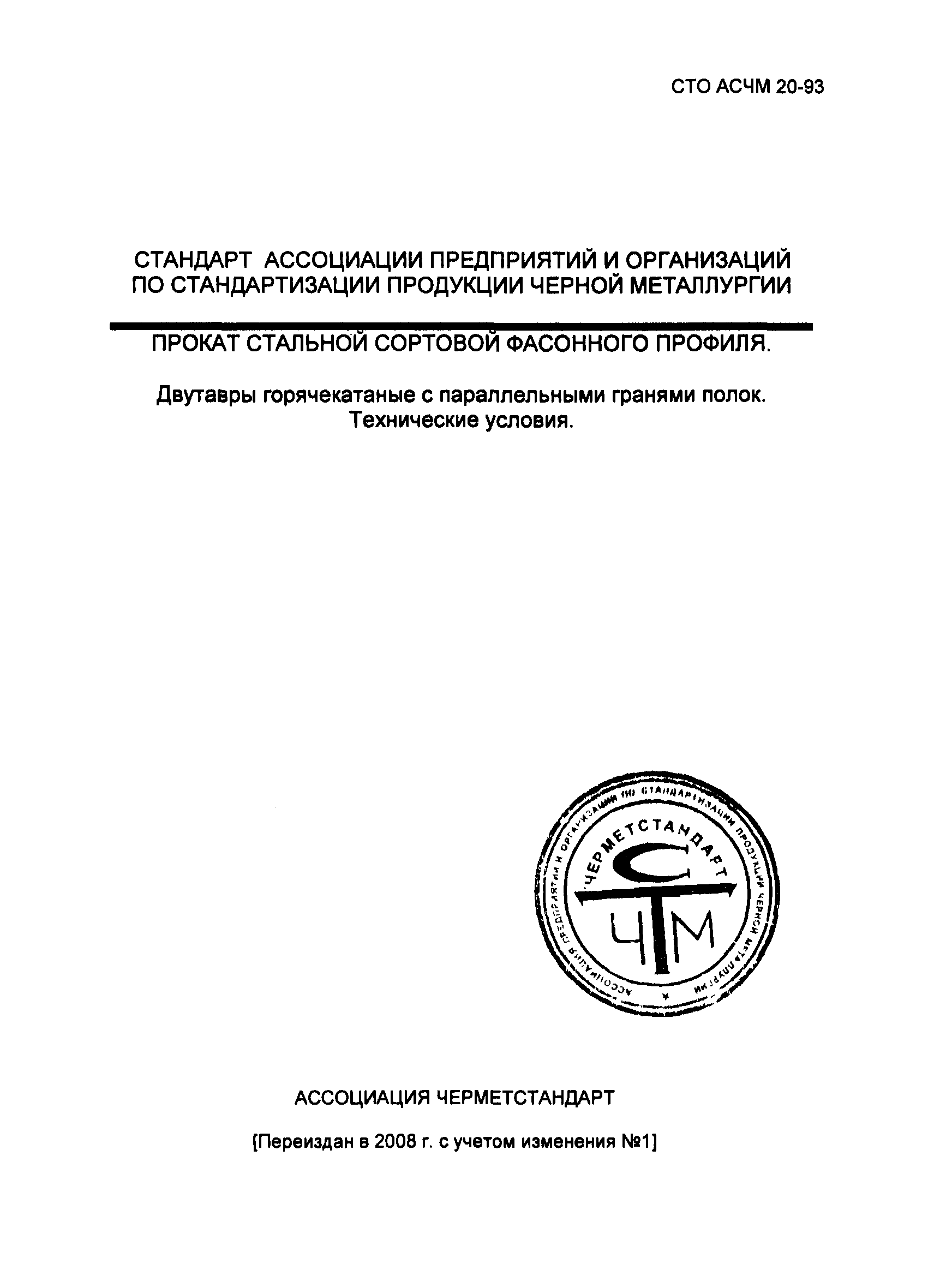 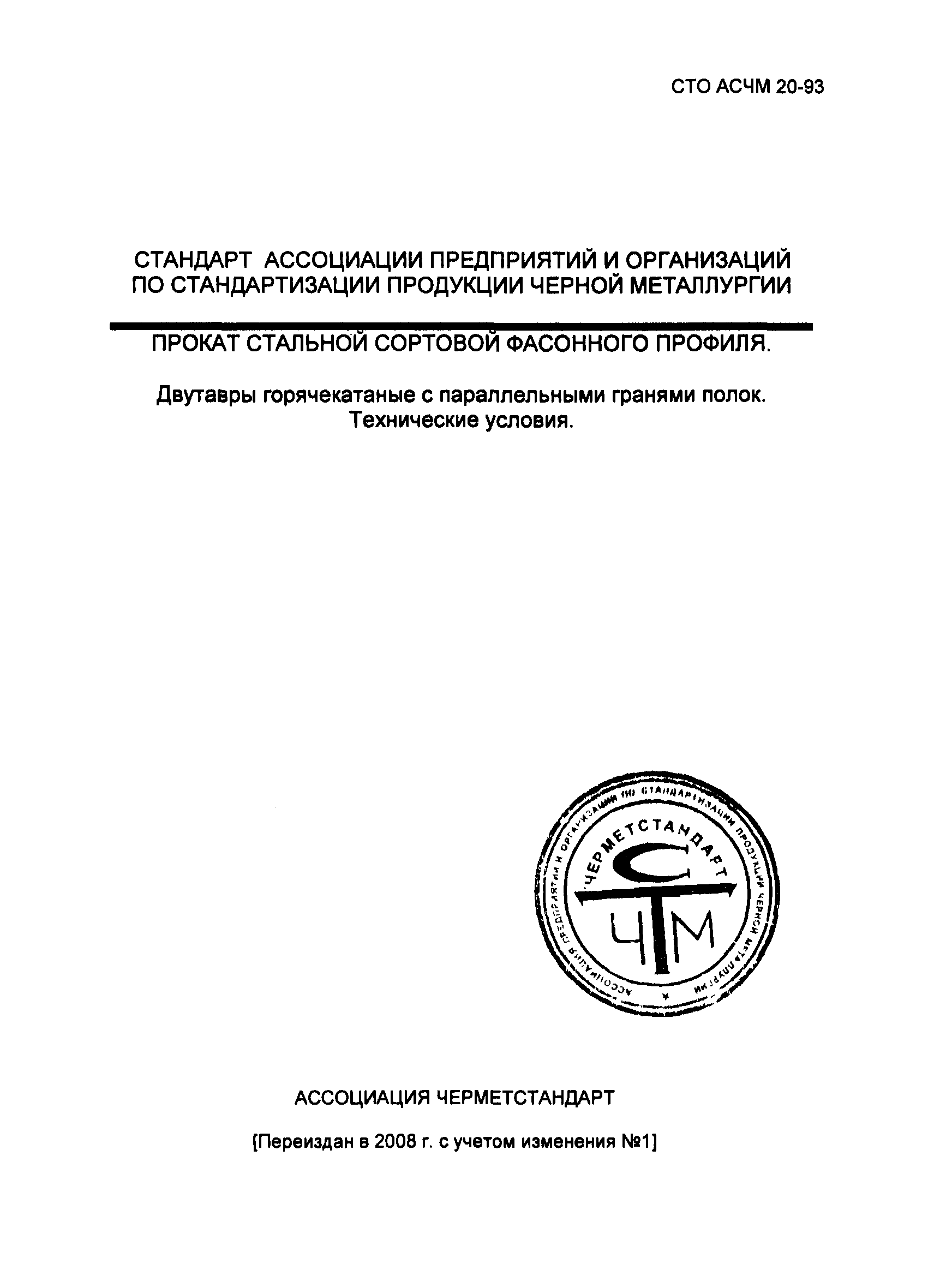 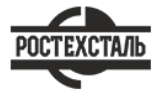 СТО АСЧМ 20-93  Двутавры горячекатаные с параллельными гранями полокСтатус: действующийВведен в действие: 1994-01-01Подготовлен предприятием ООО «Ростехсталь» - федеральным поставщиком металлопрокатаСайт www.rostechstal.ru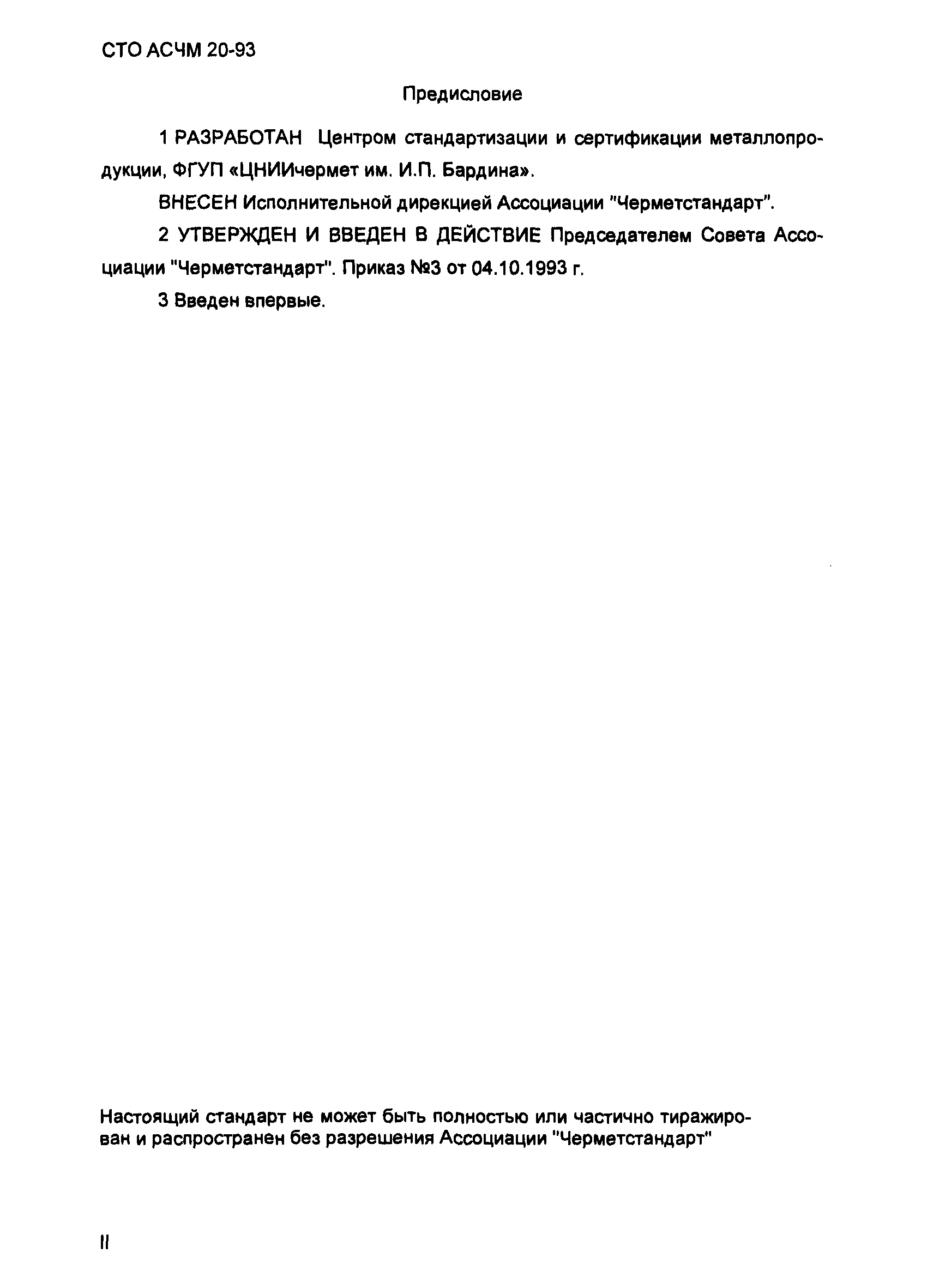 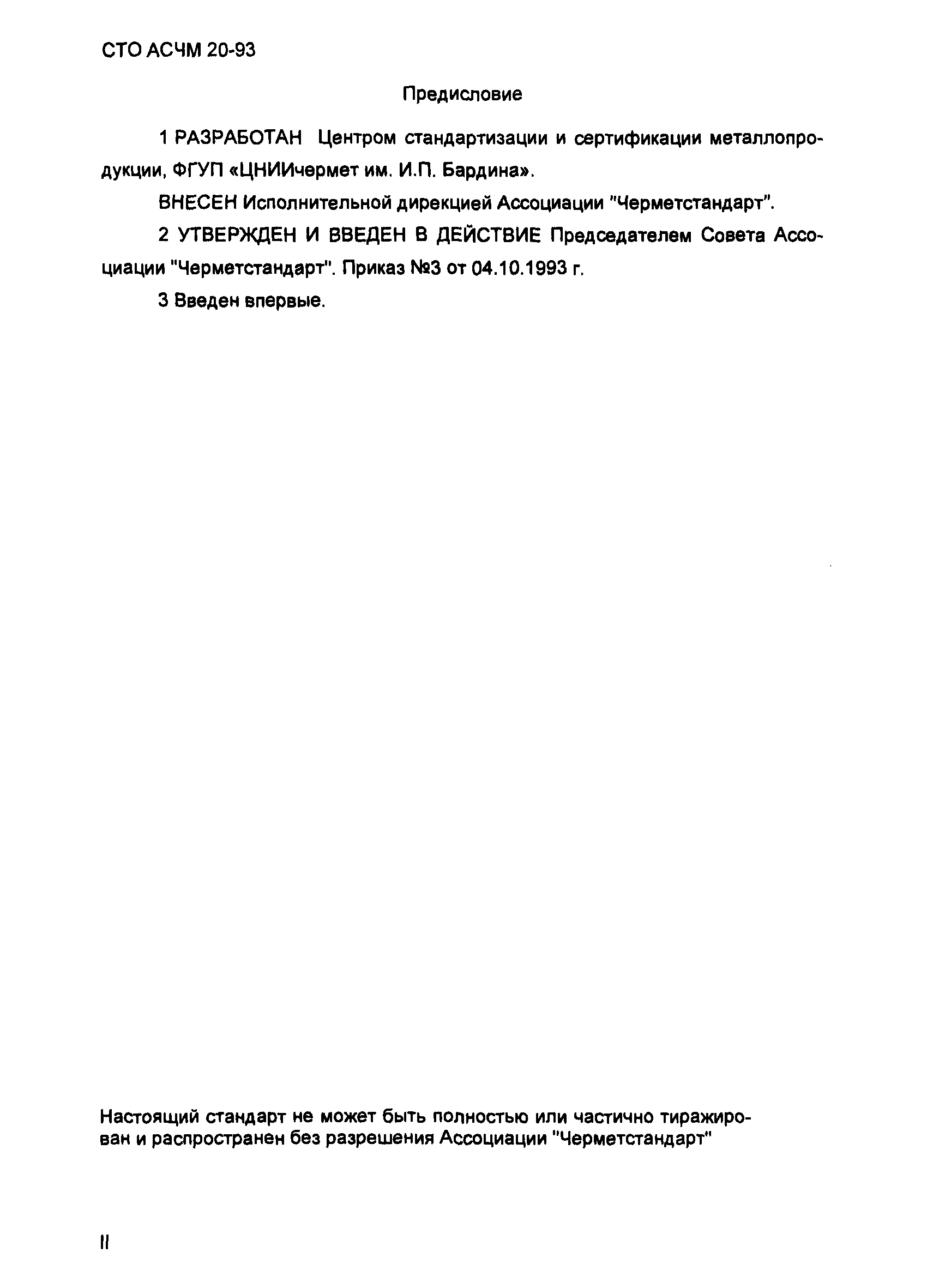 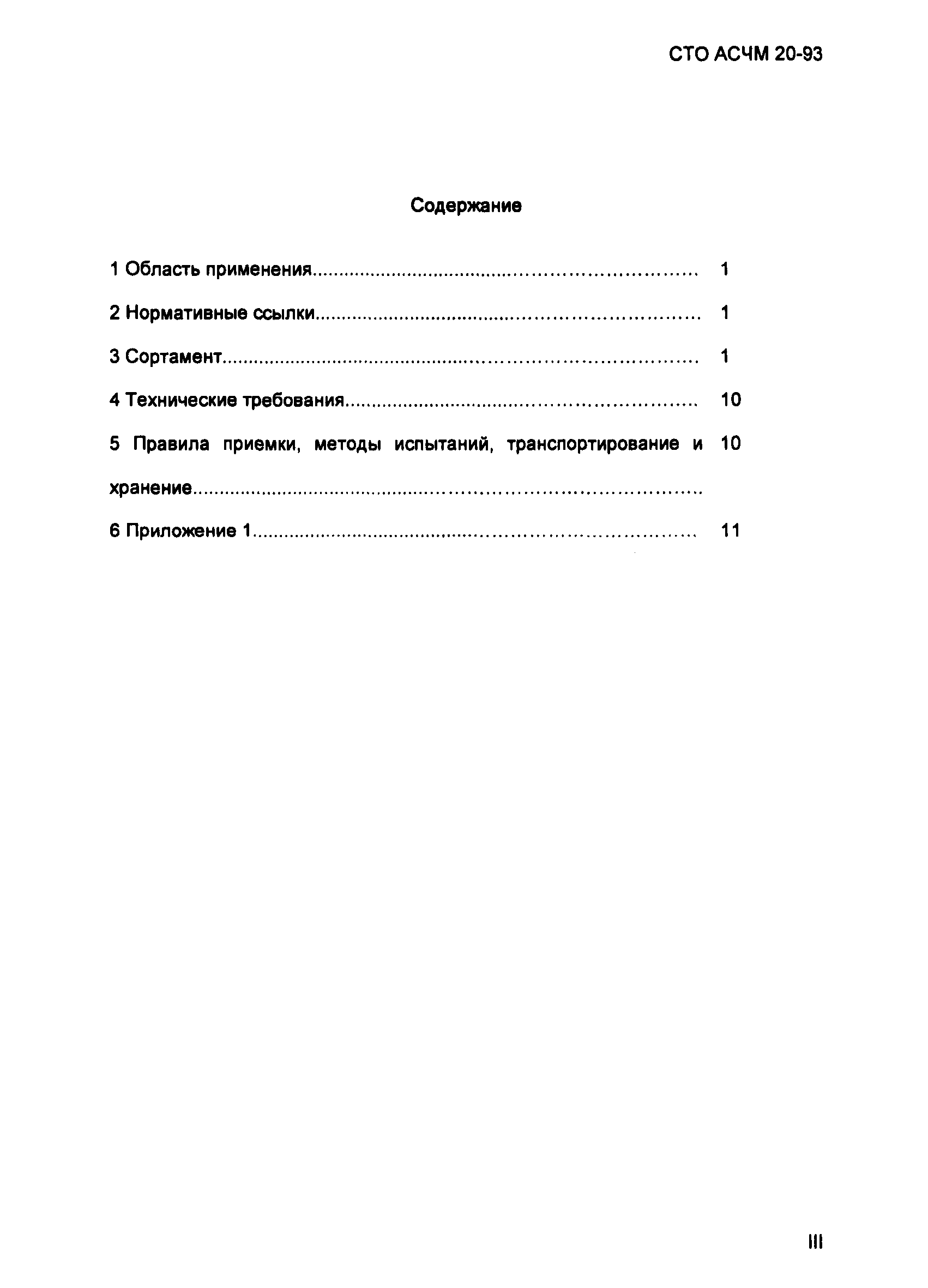 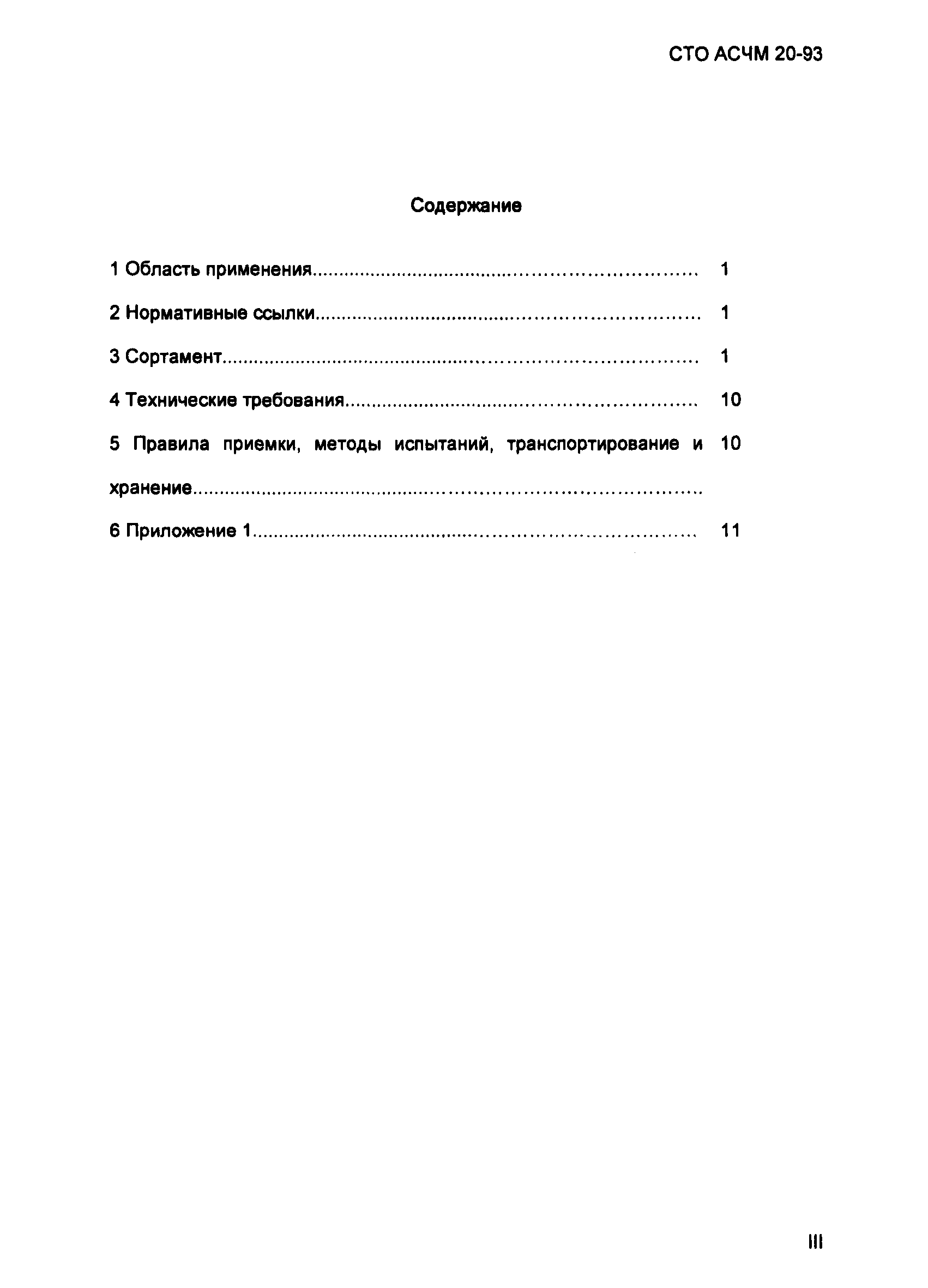 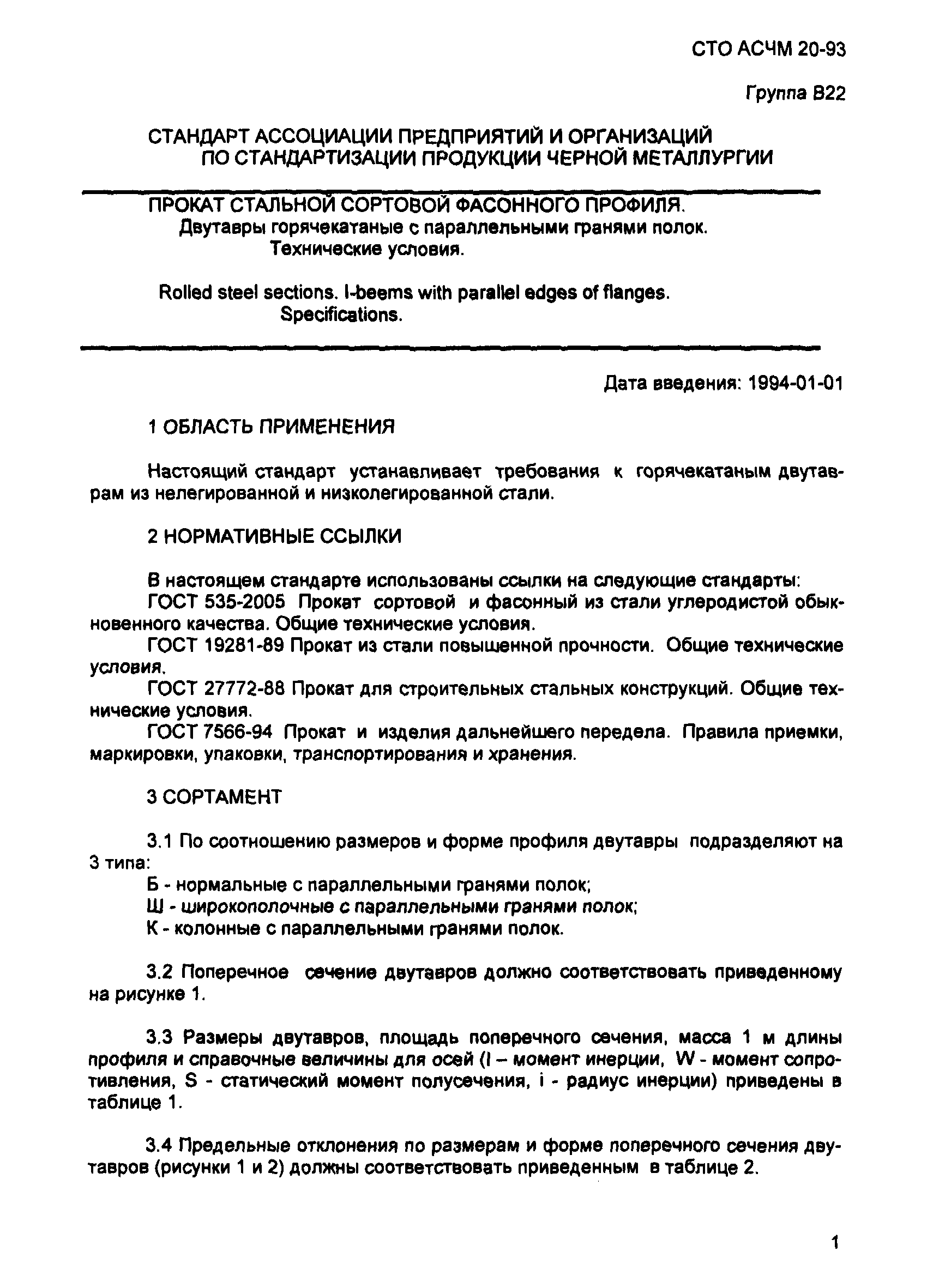 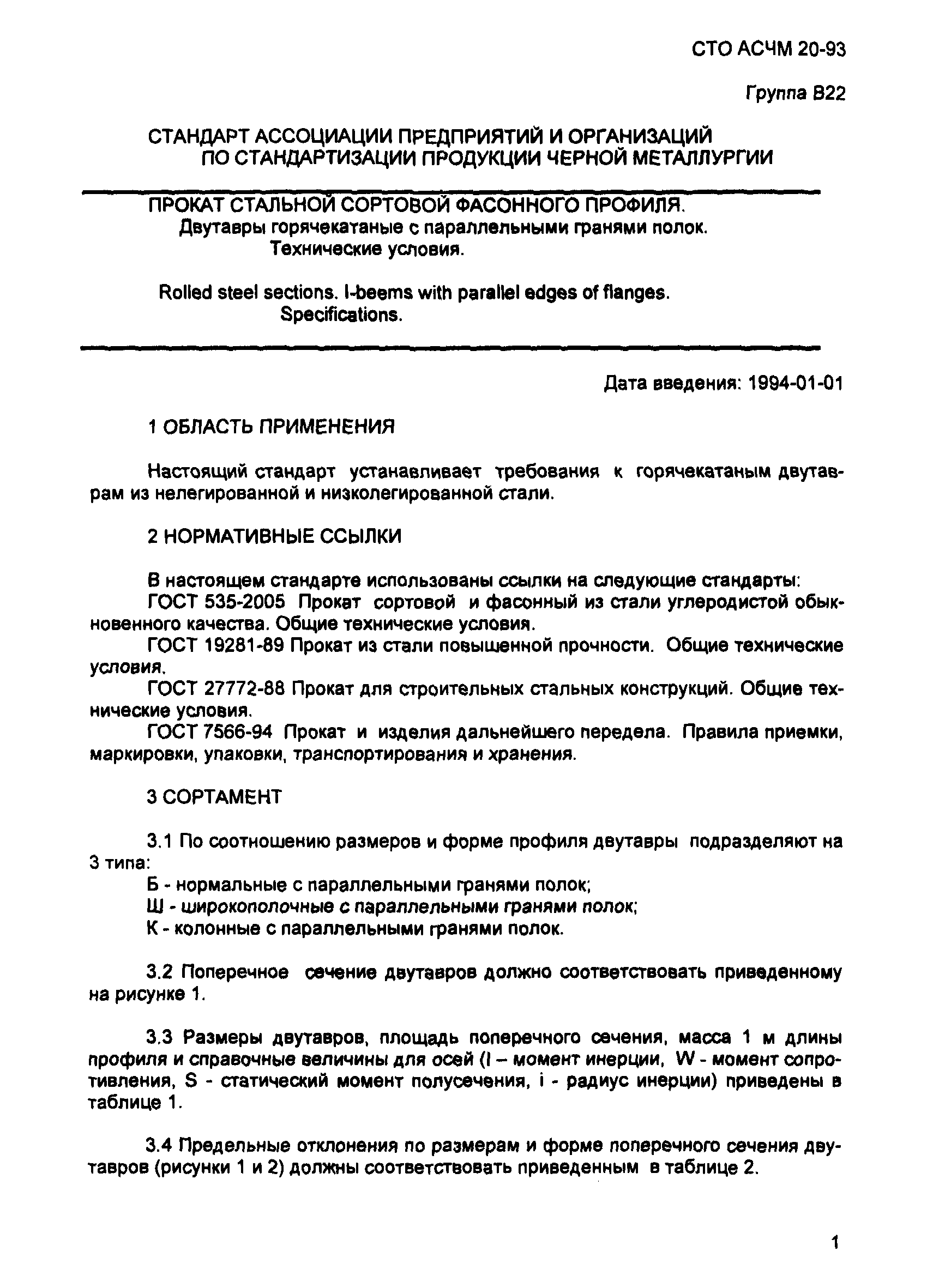 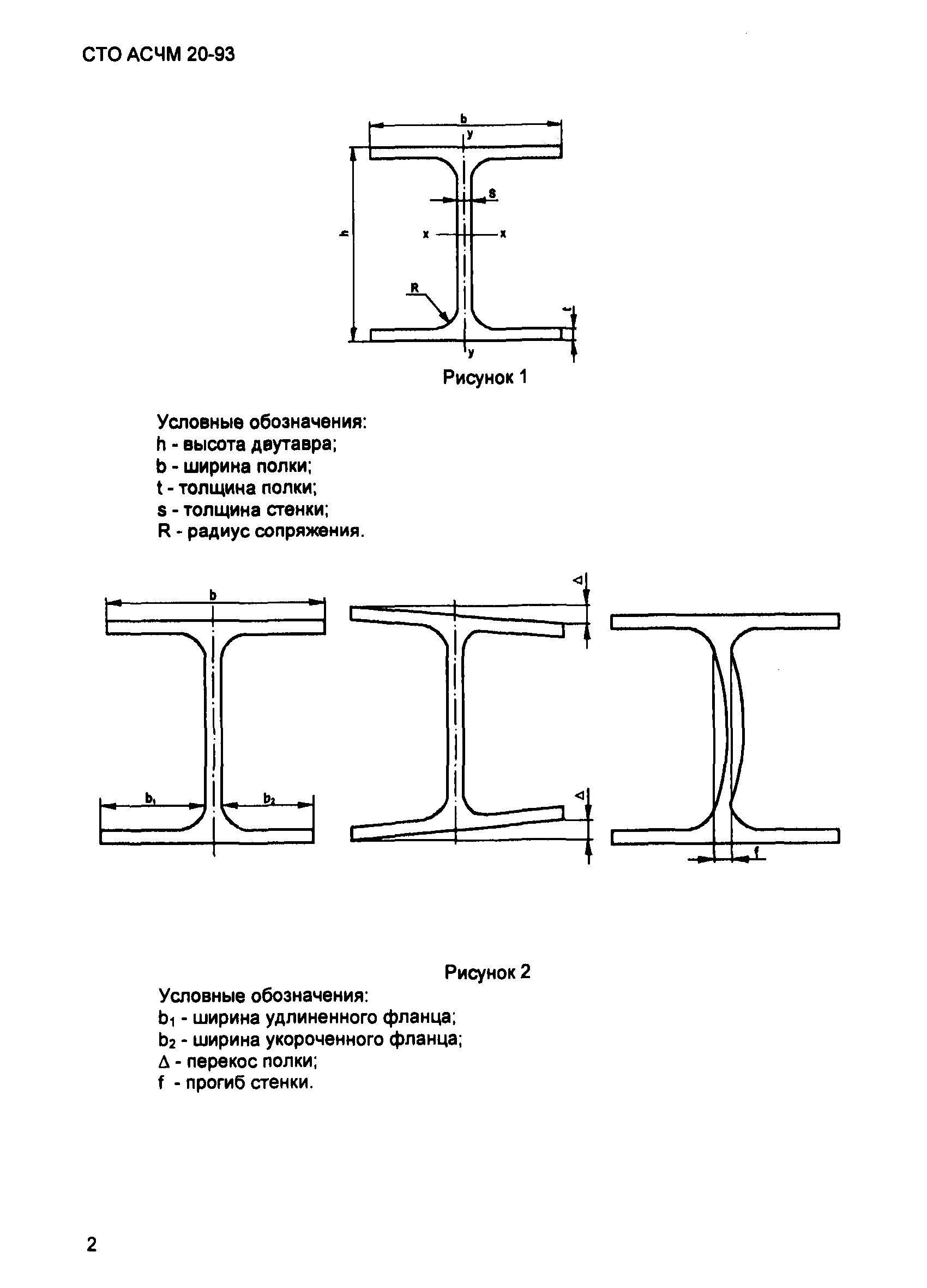 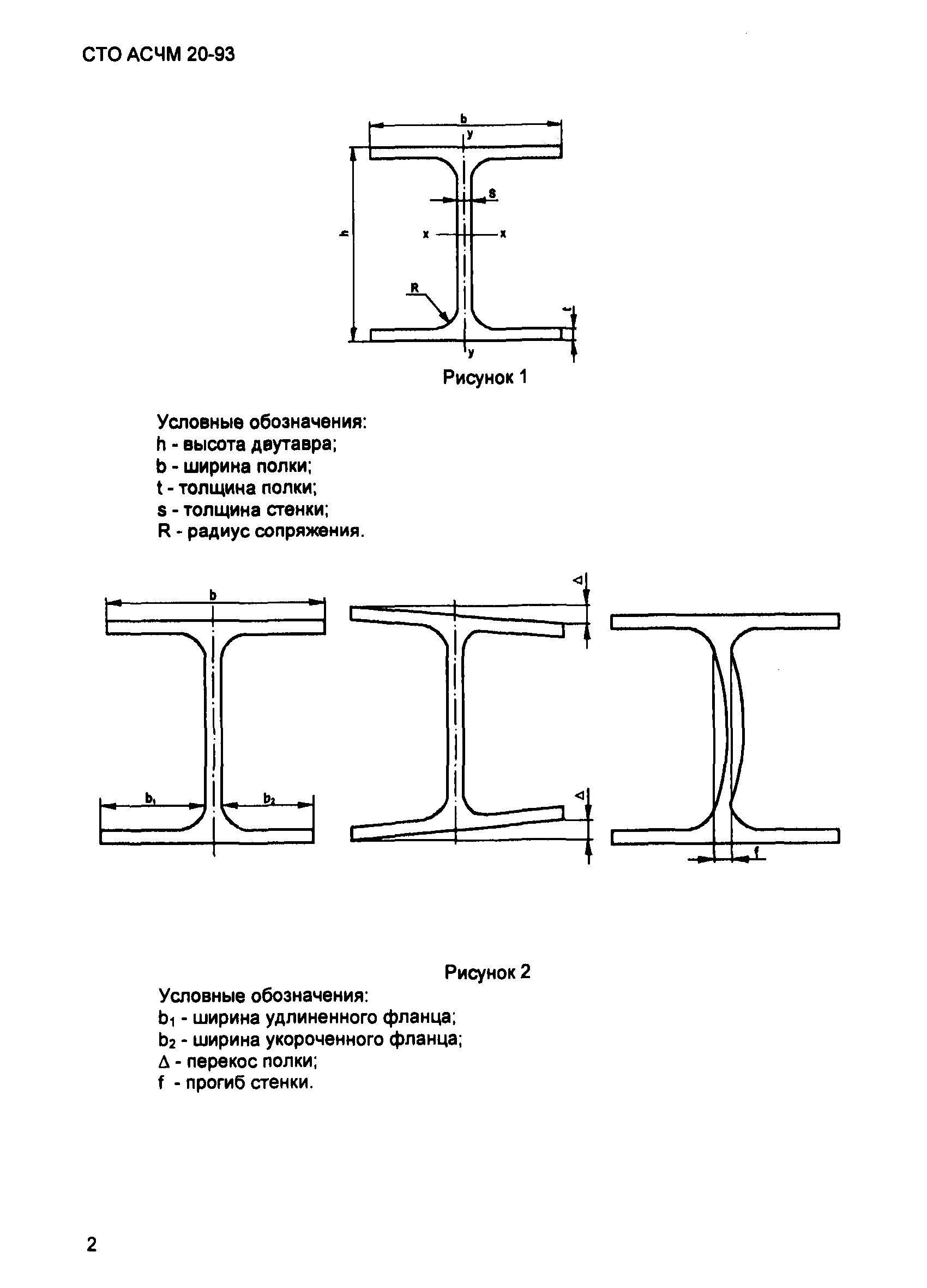 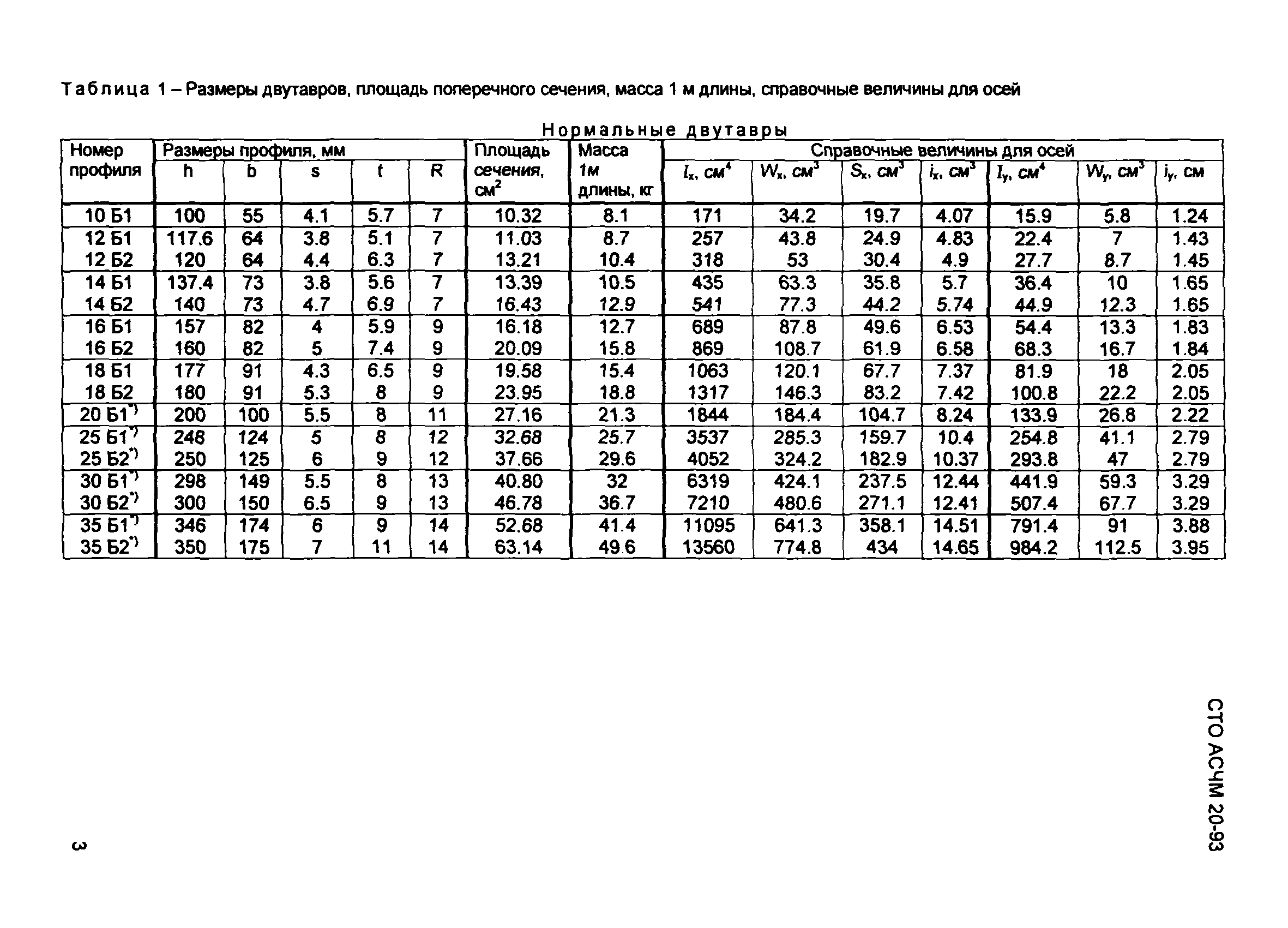 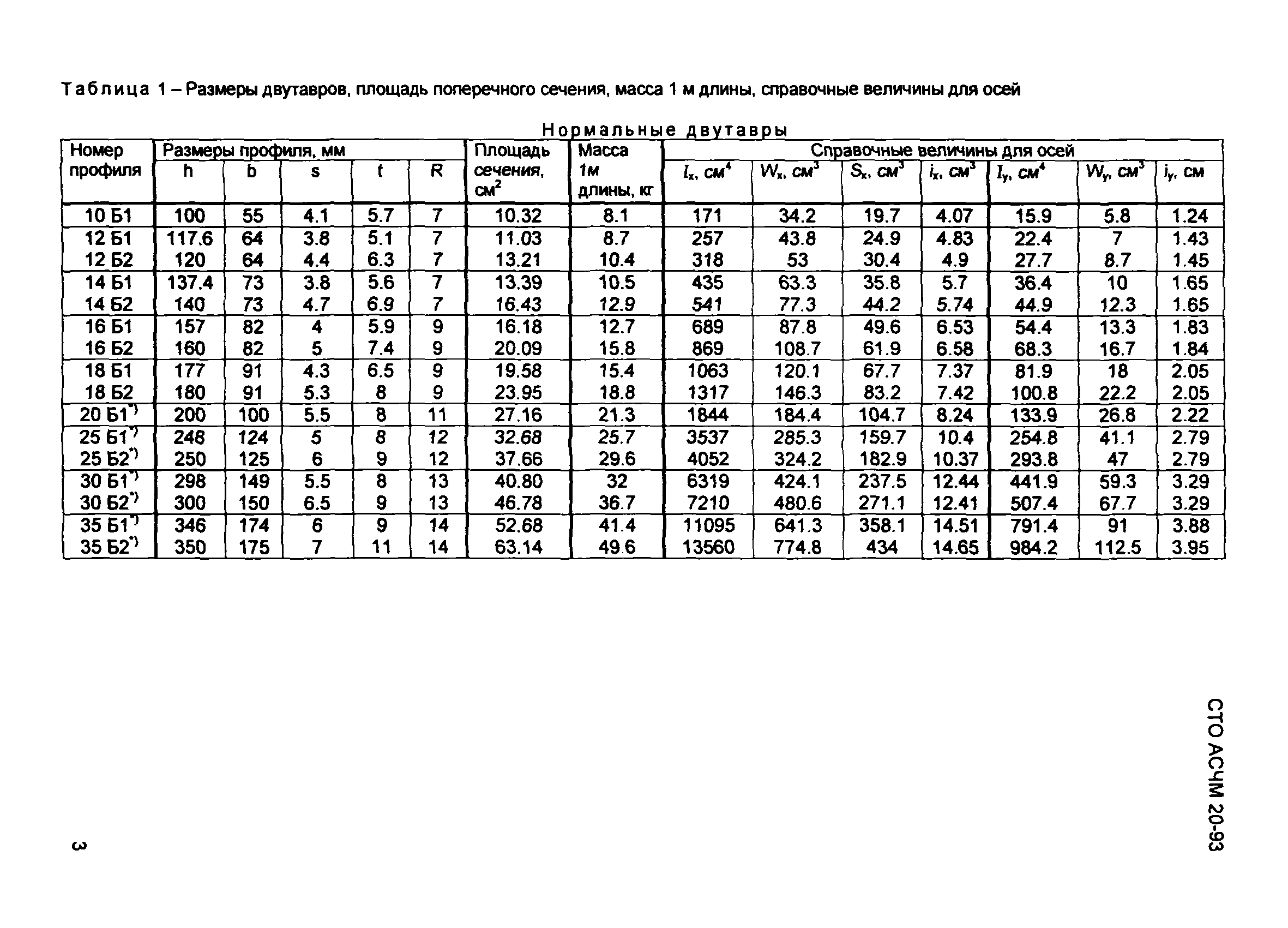 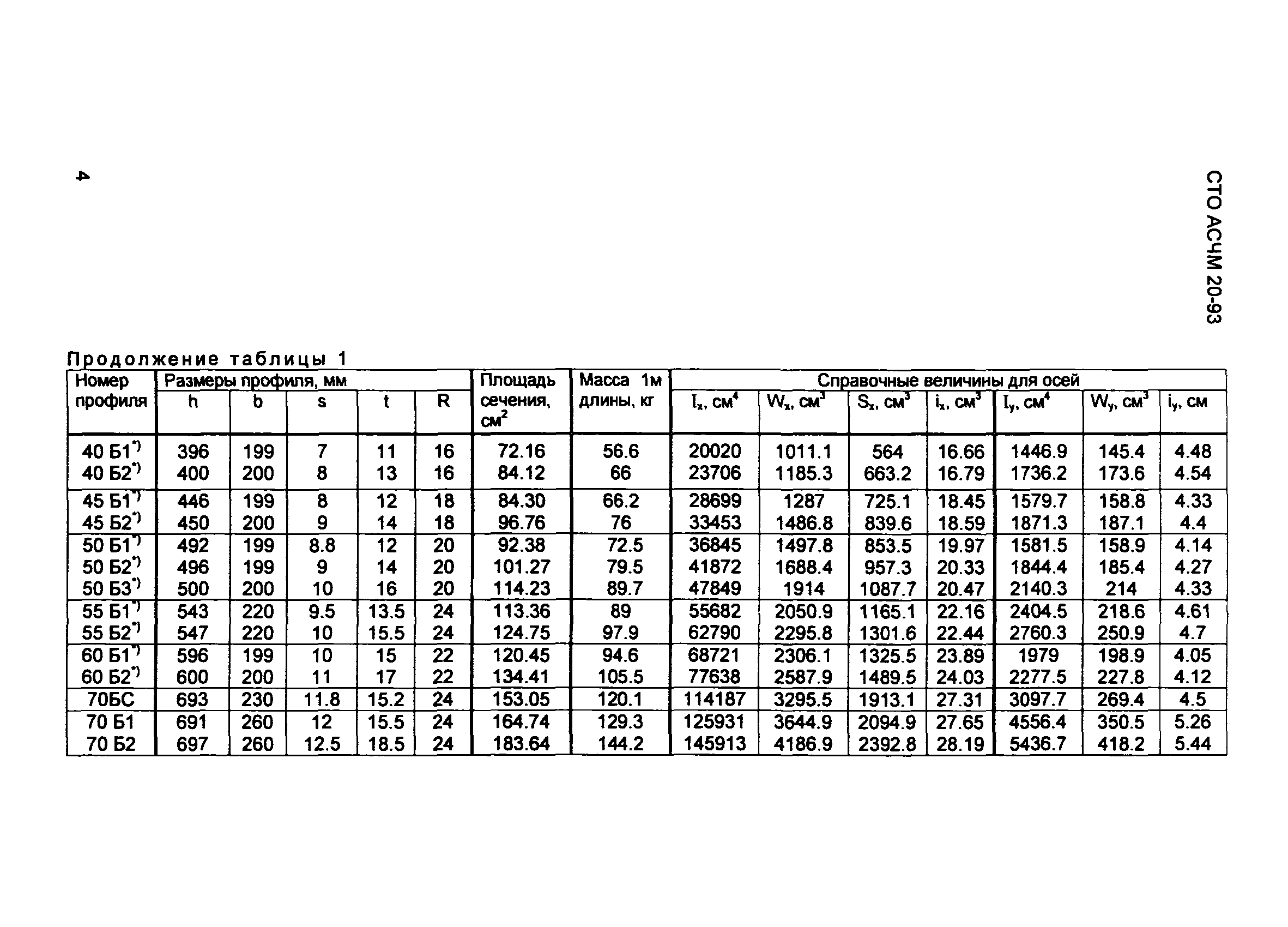 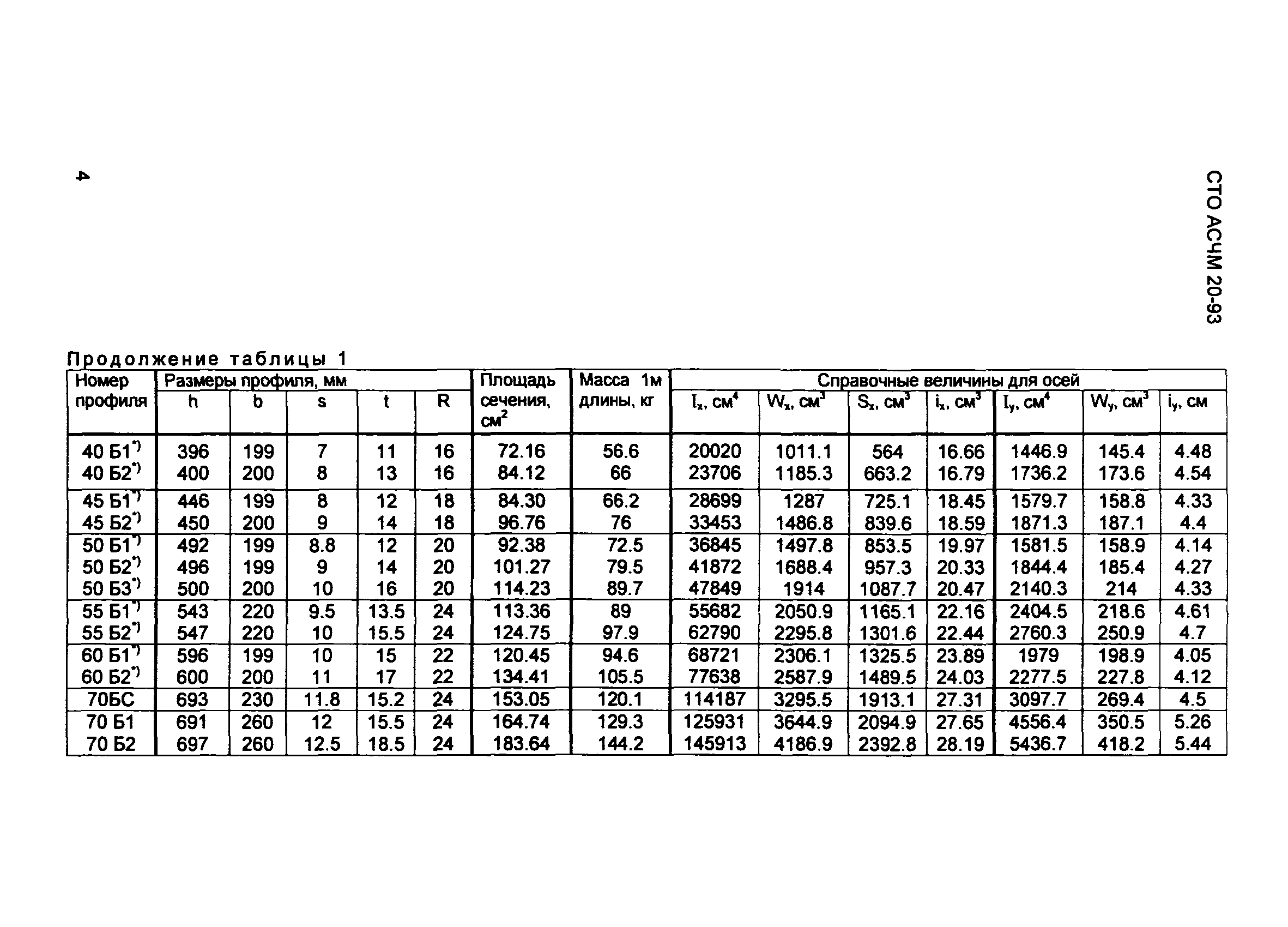 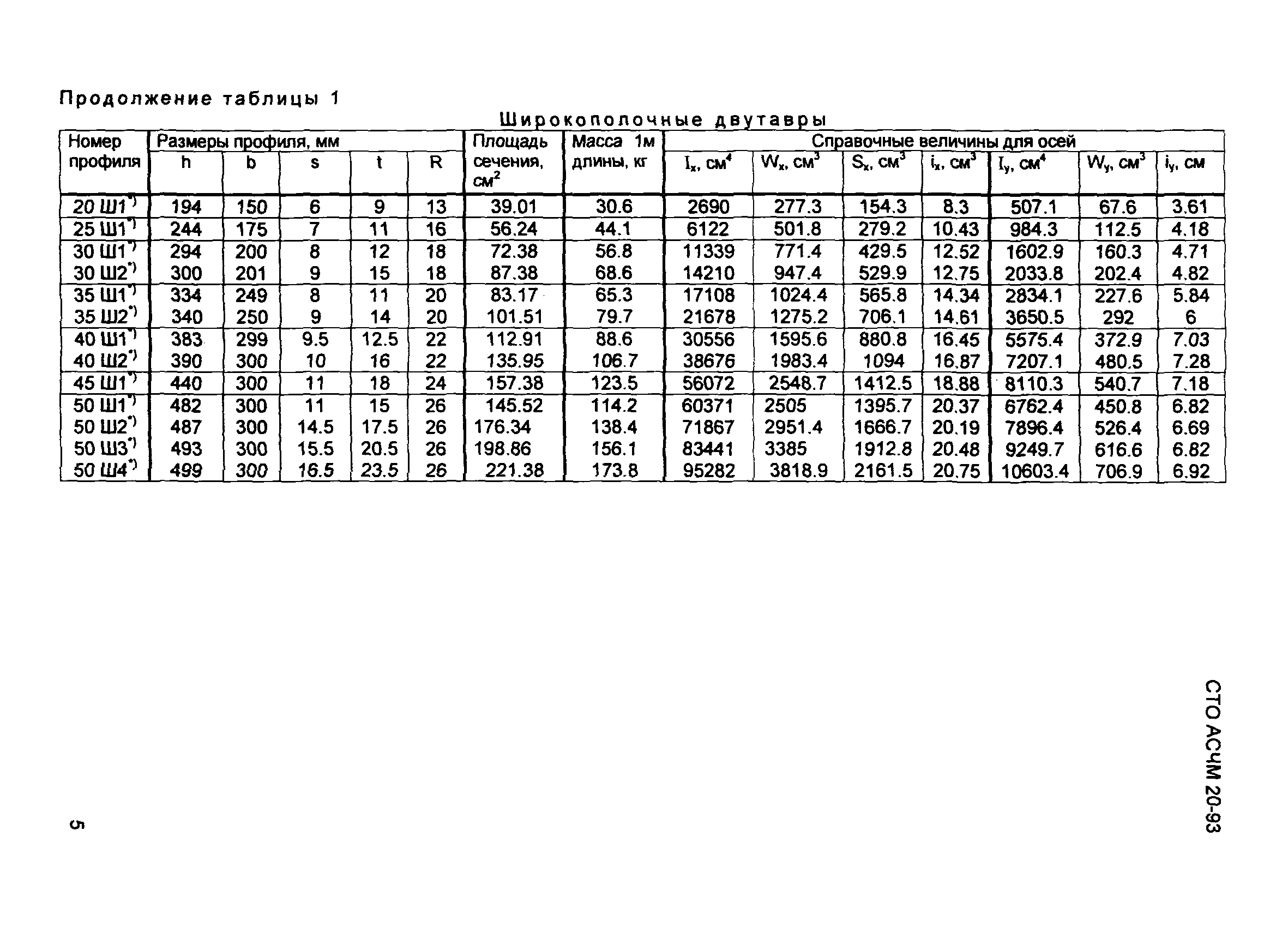 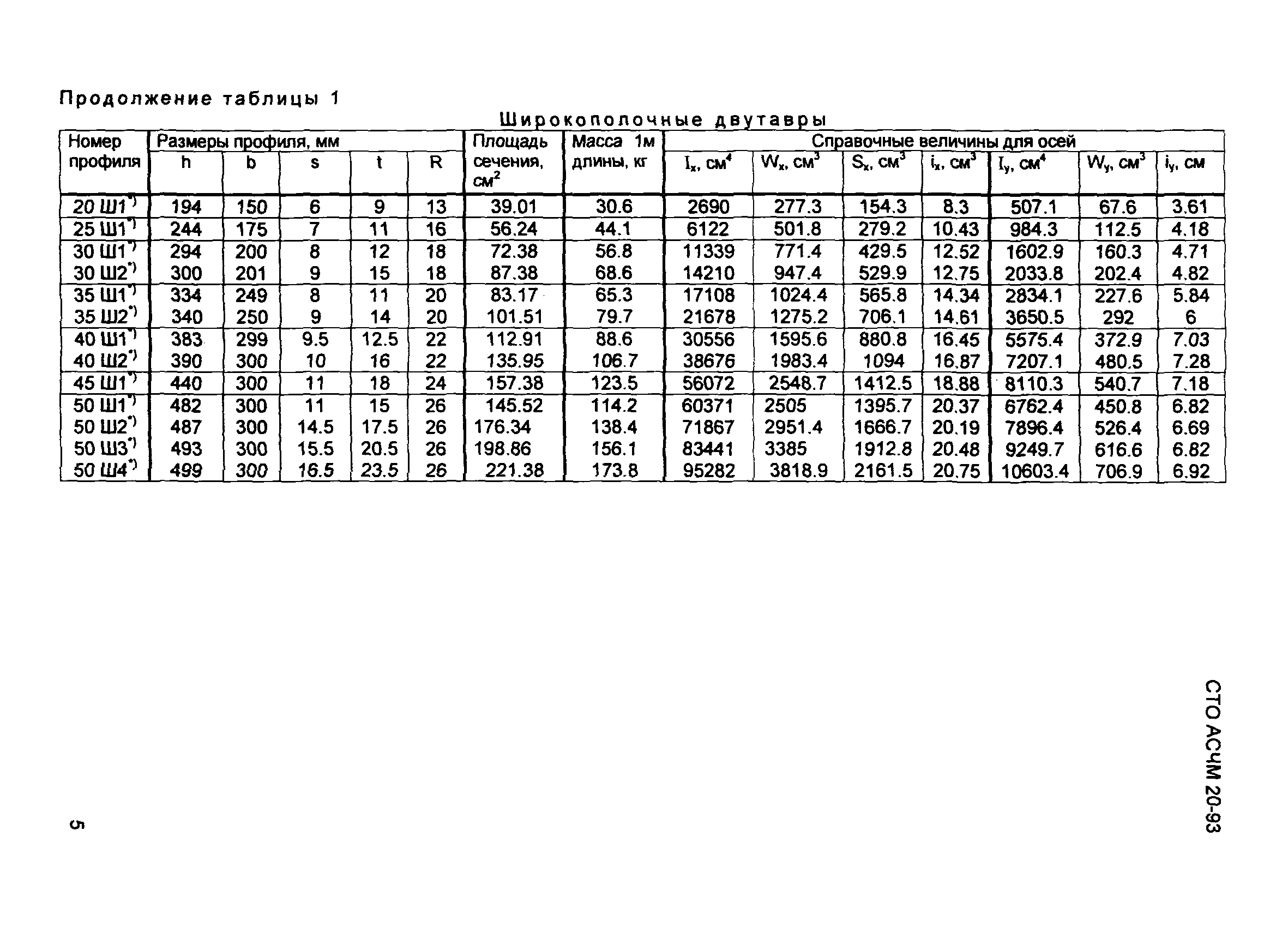 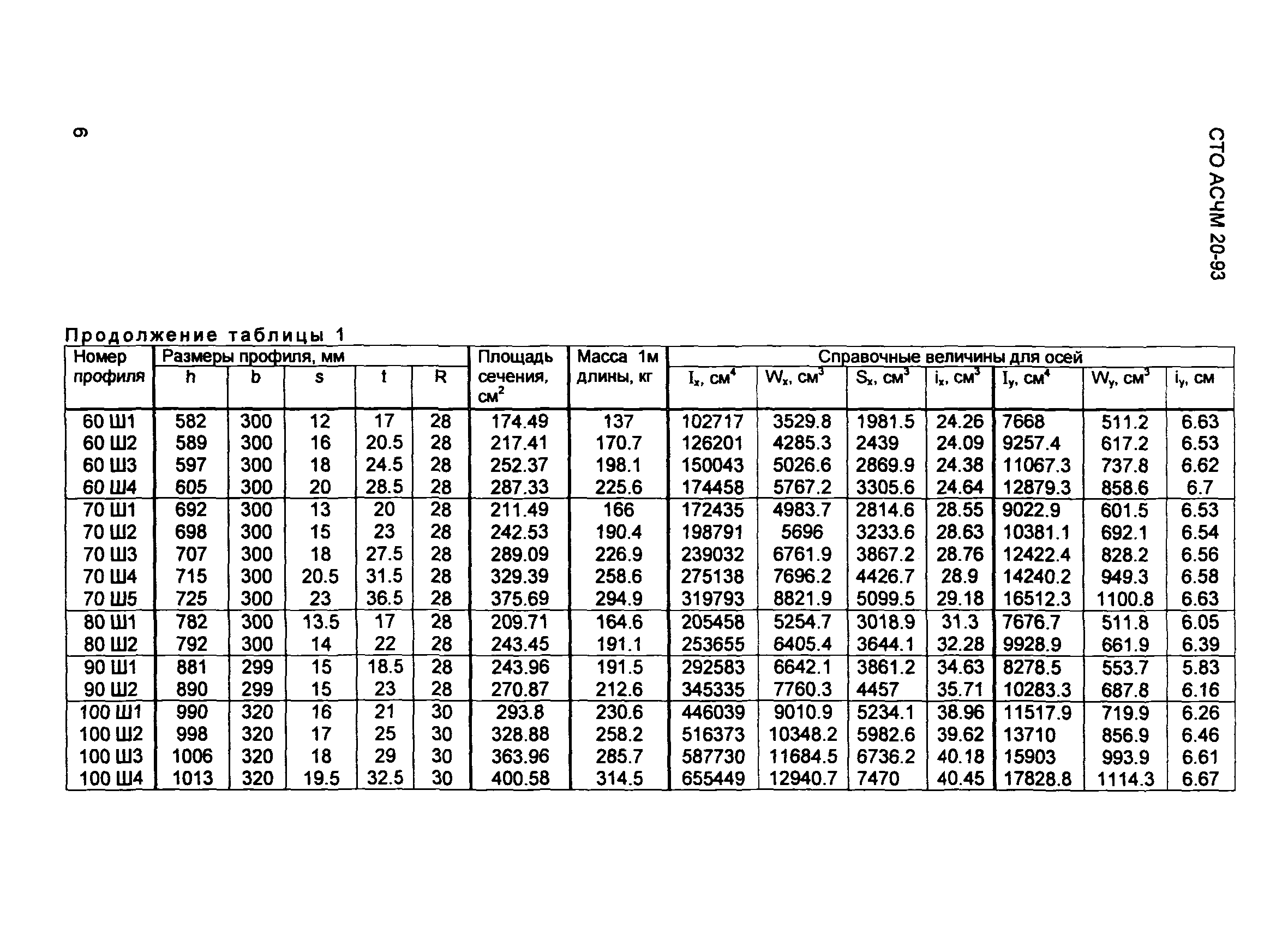 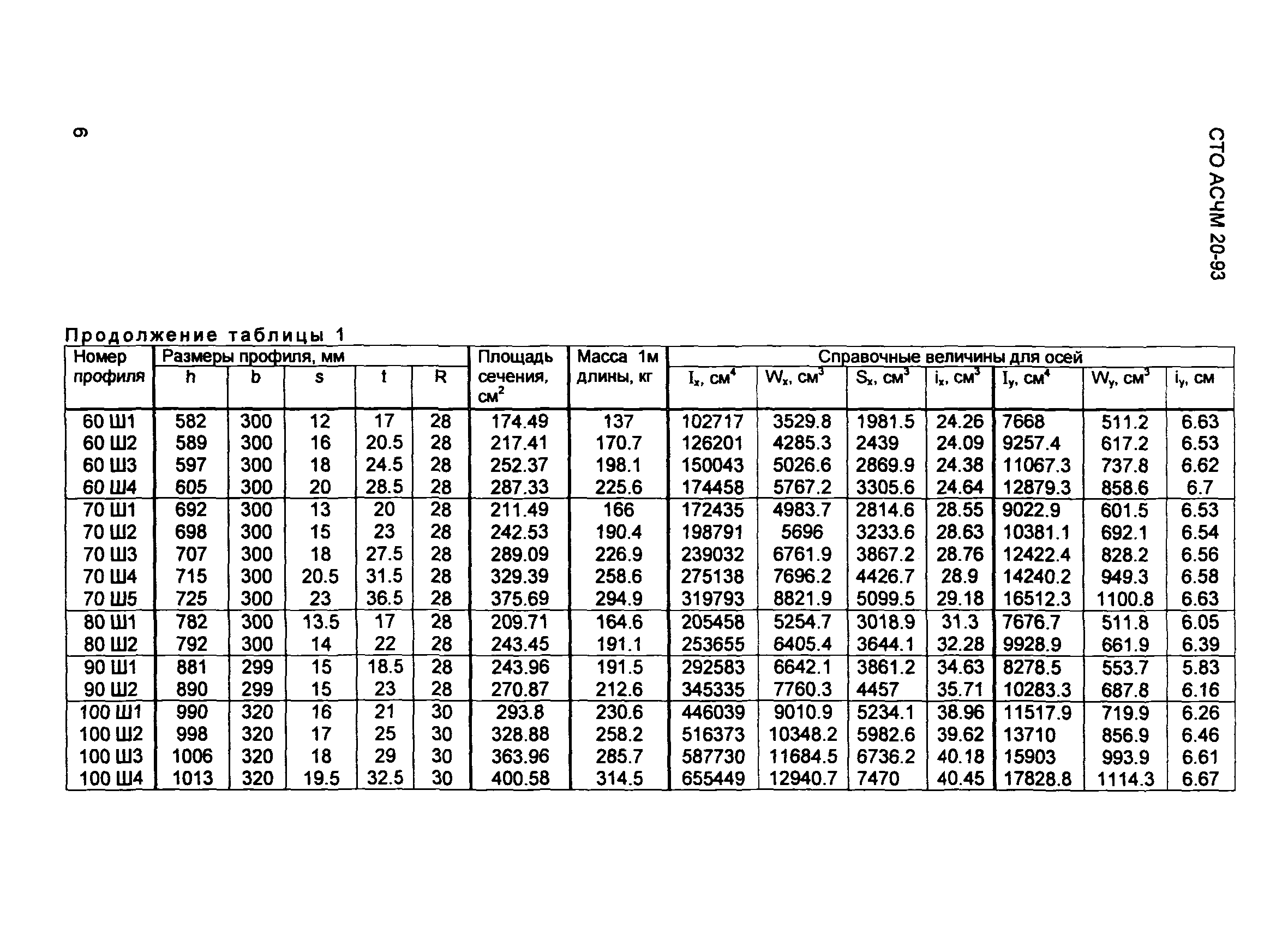 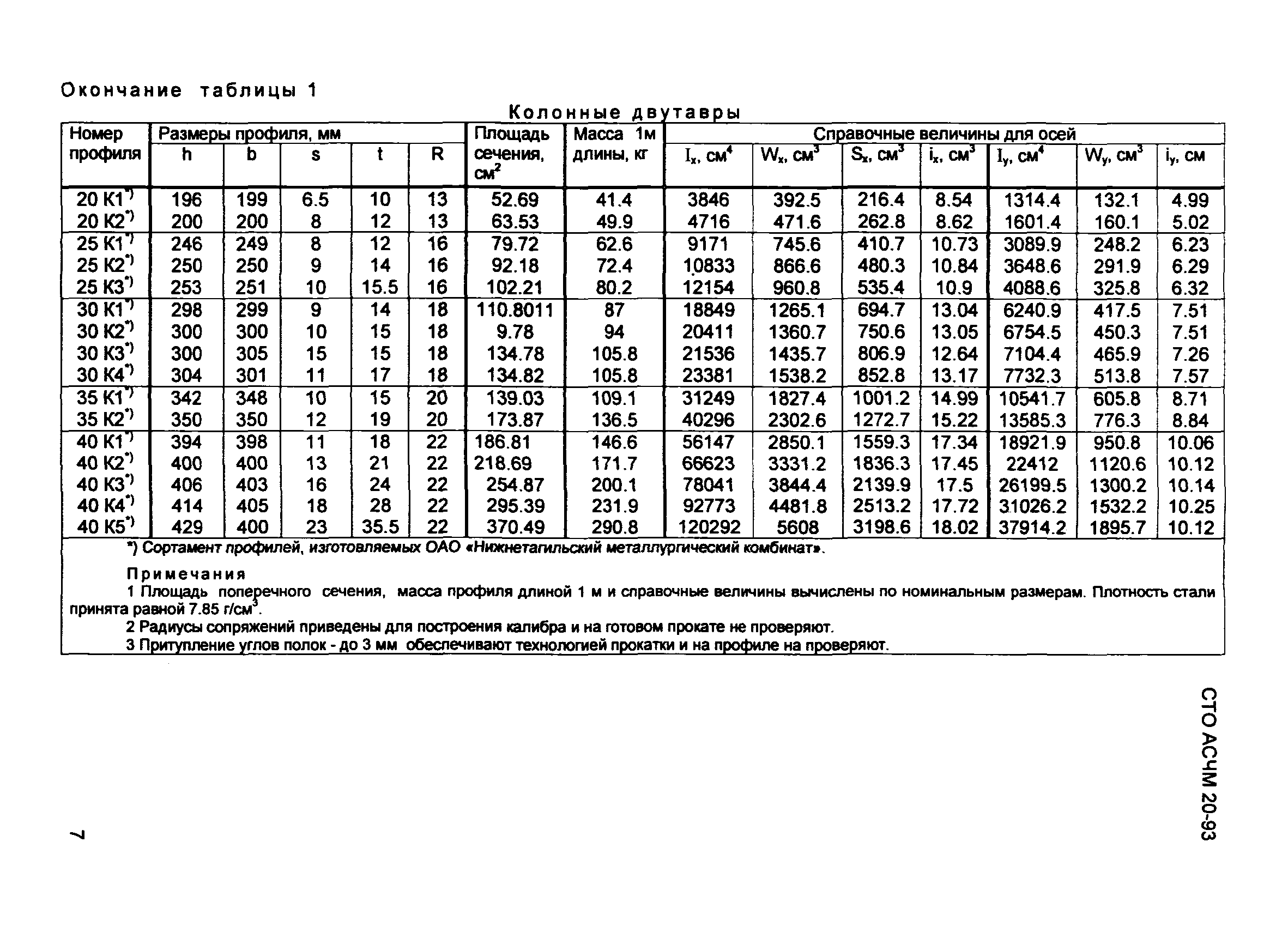 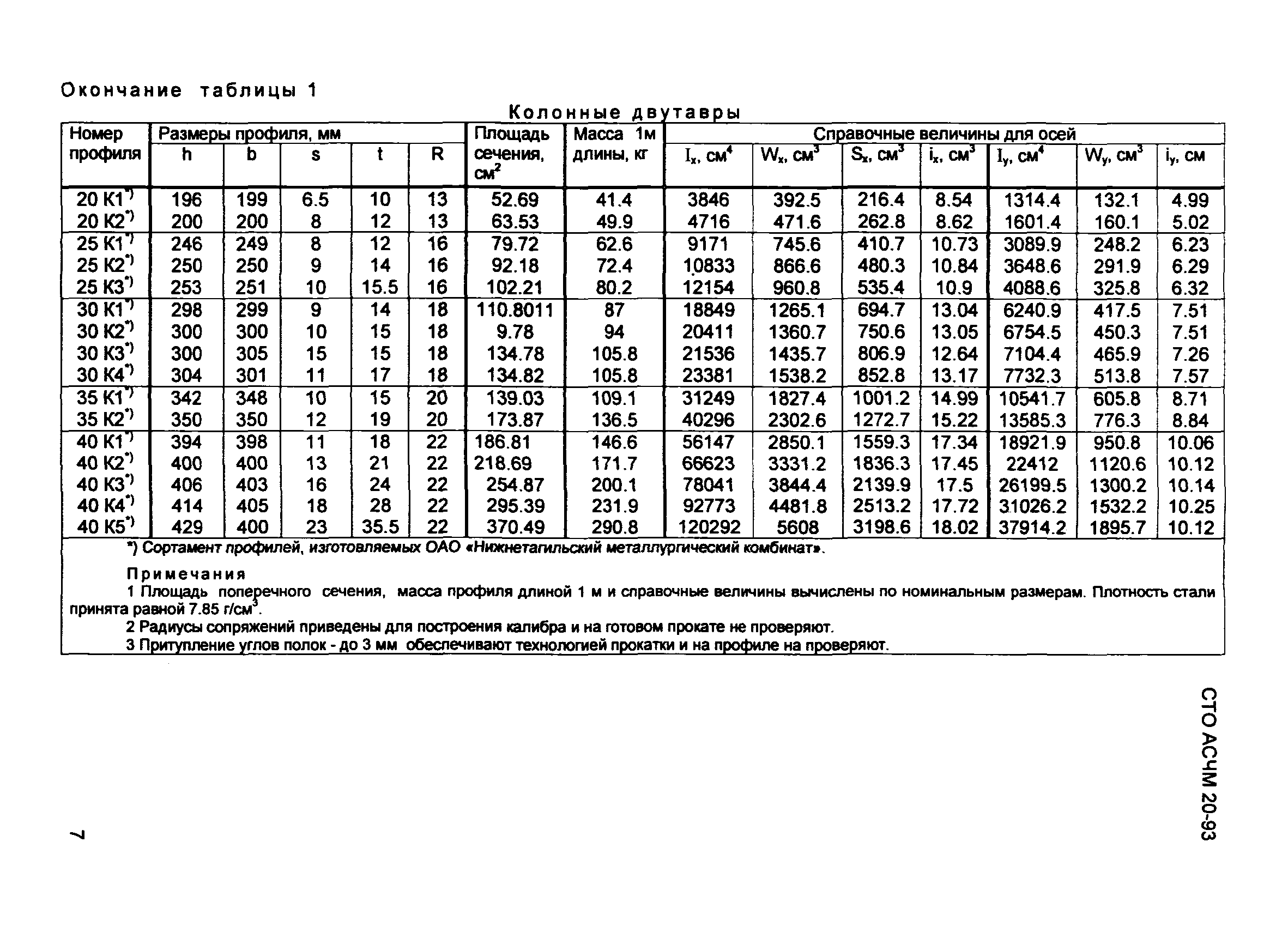 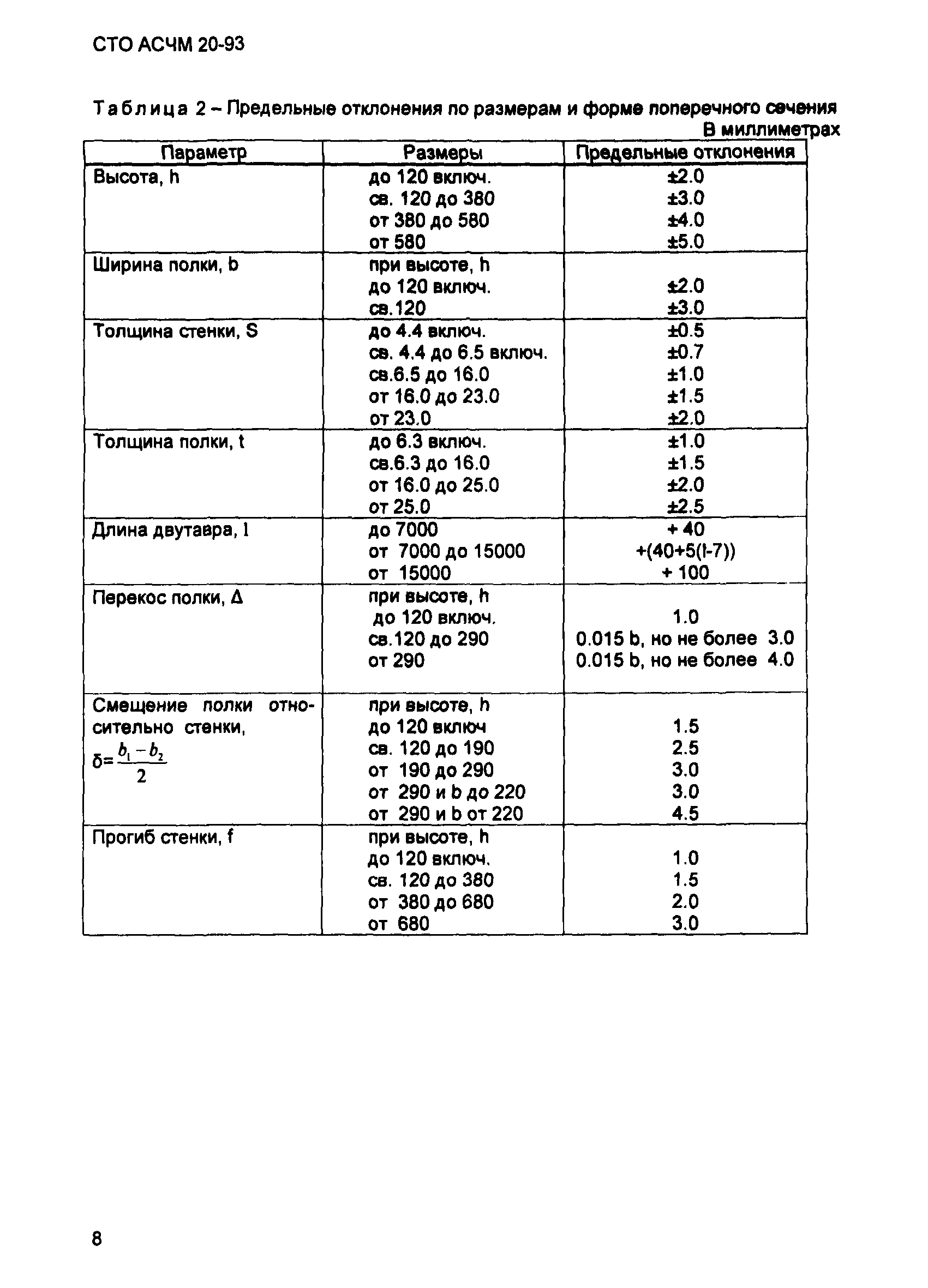 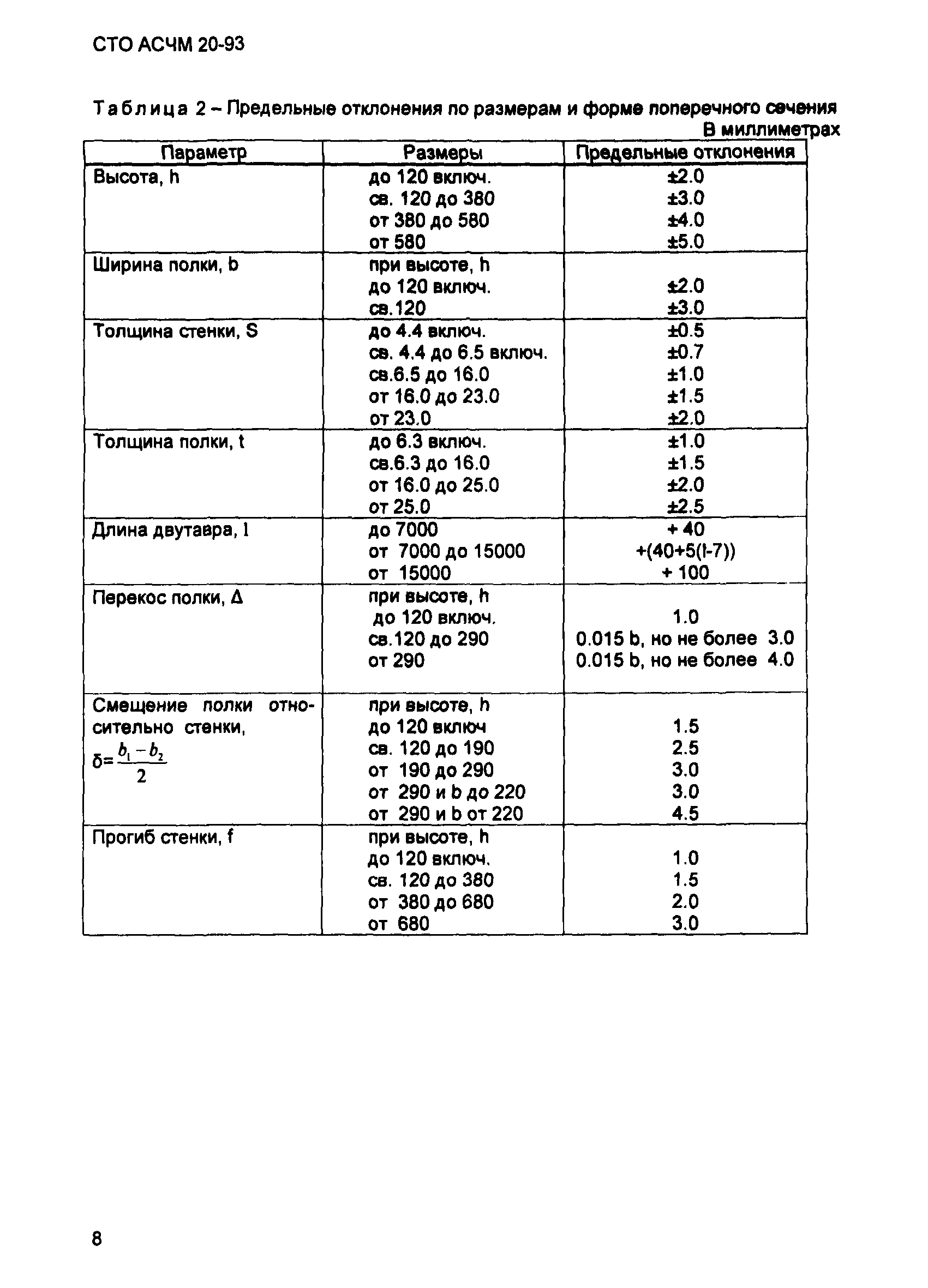 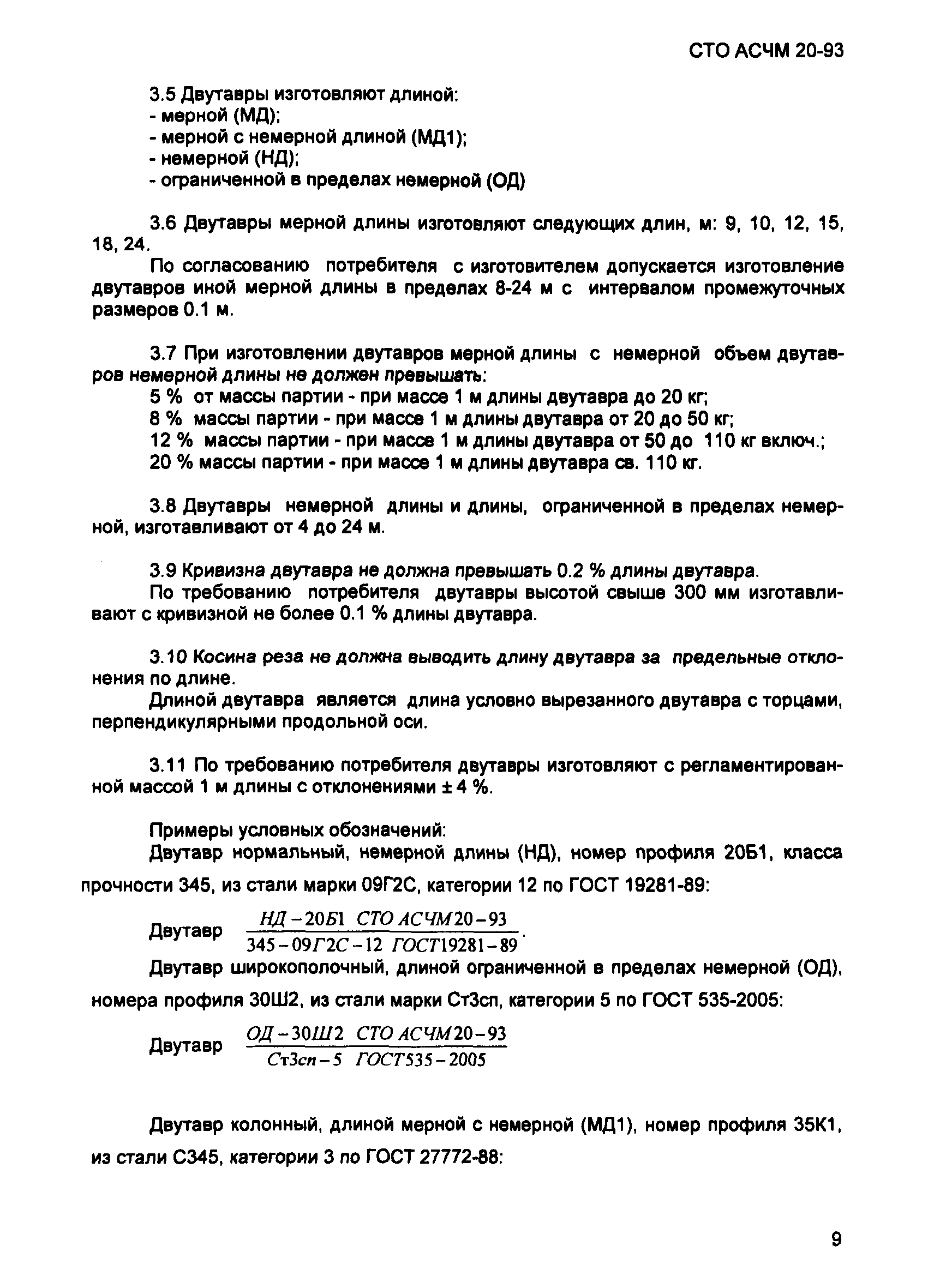 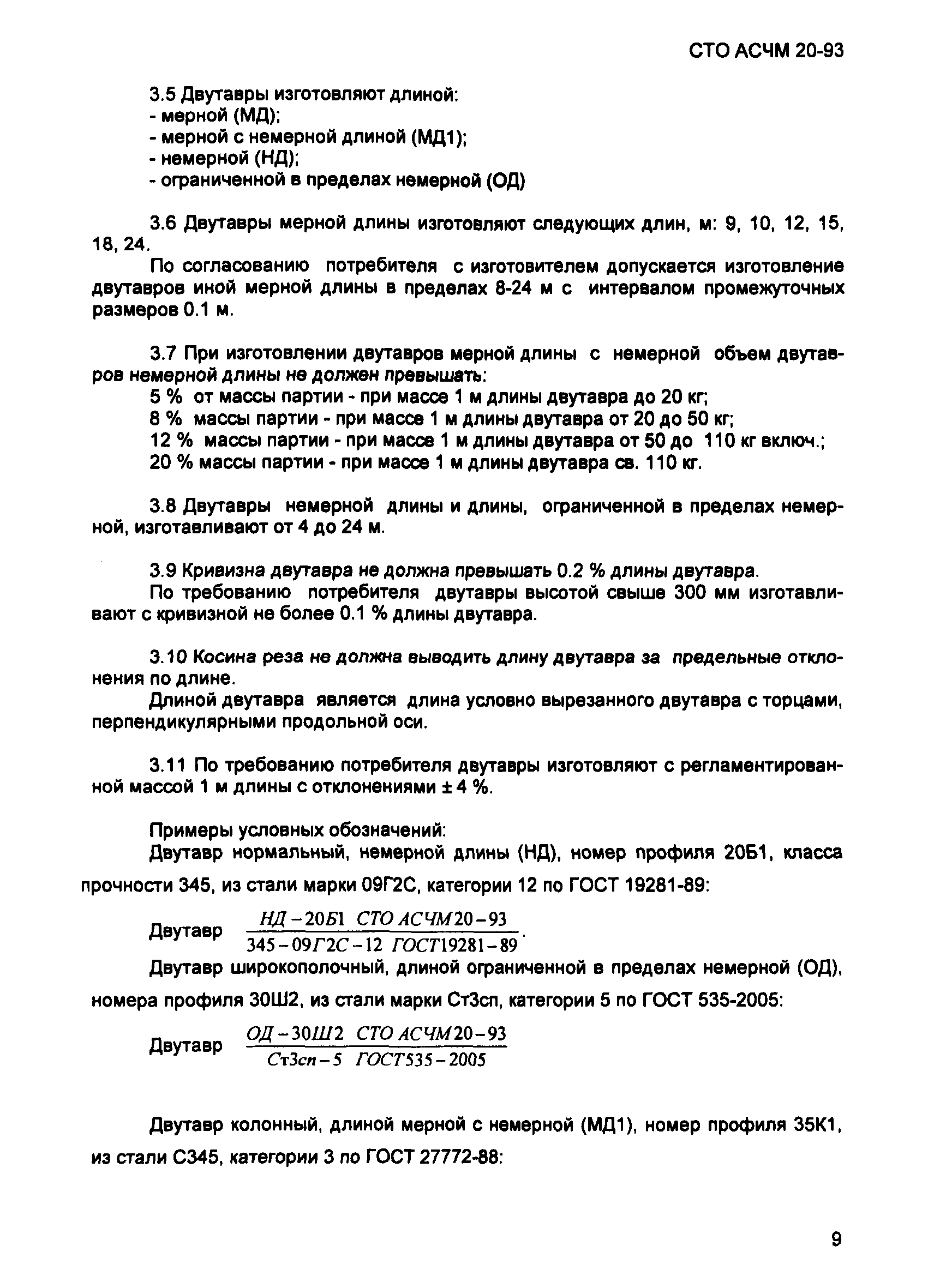 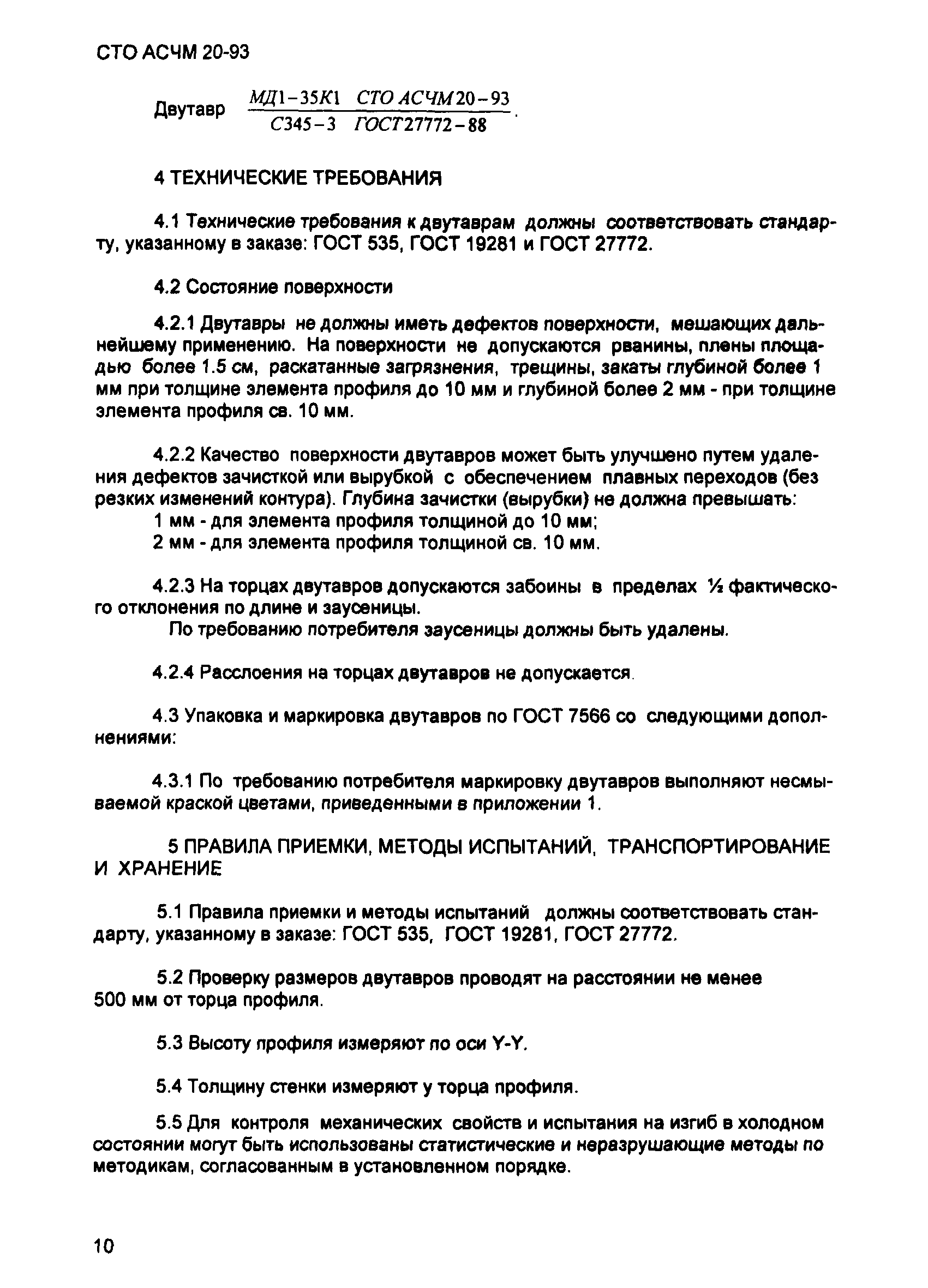 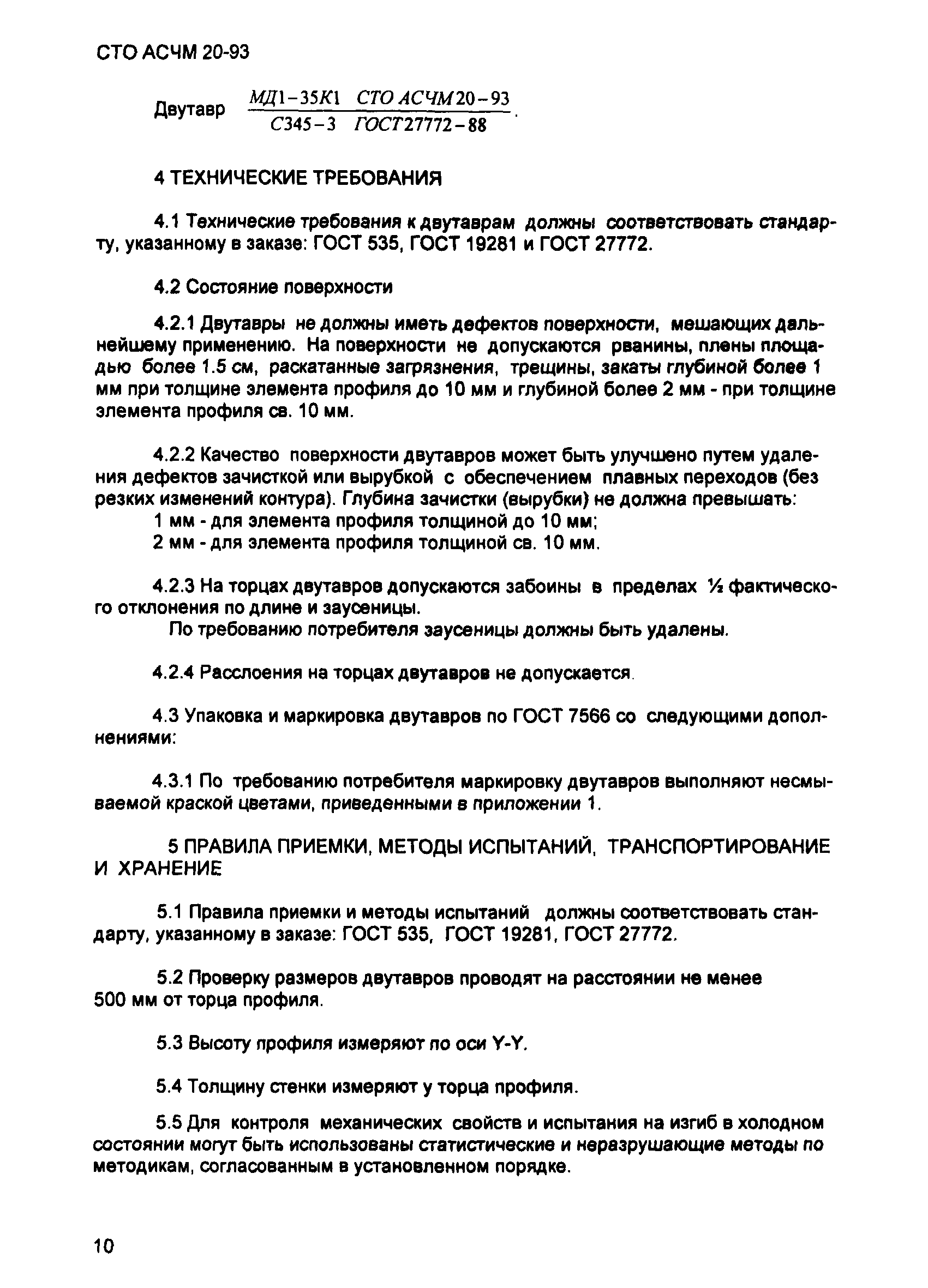 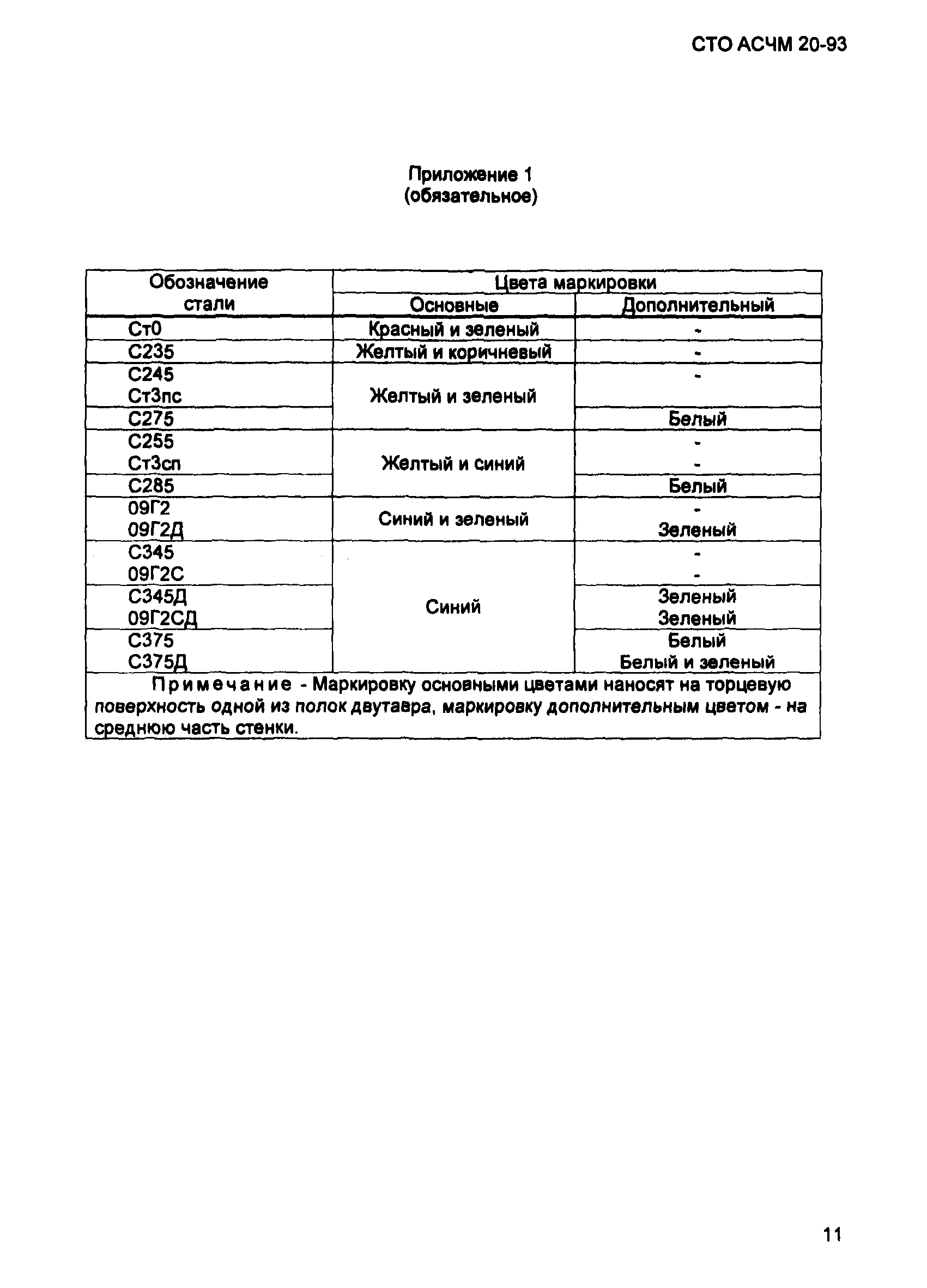 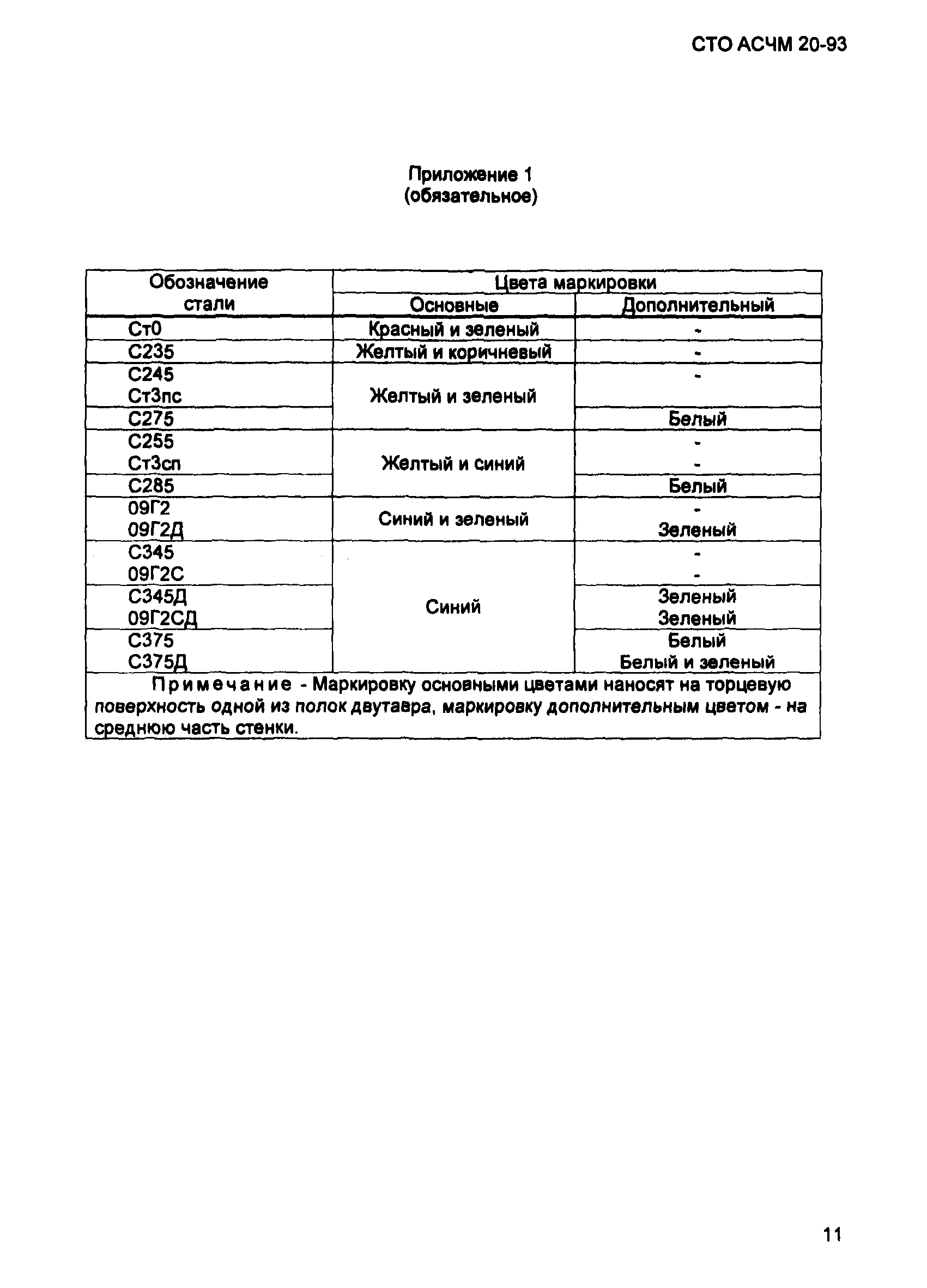 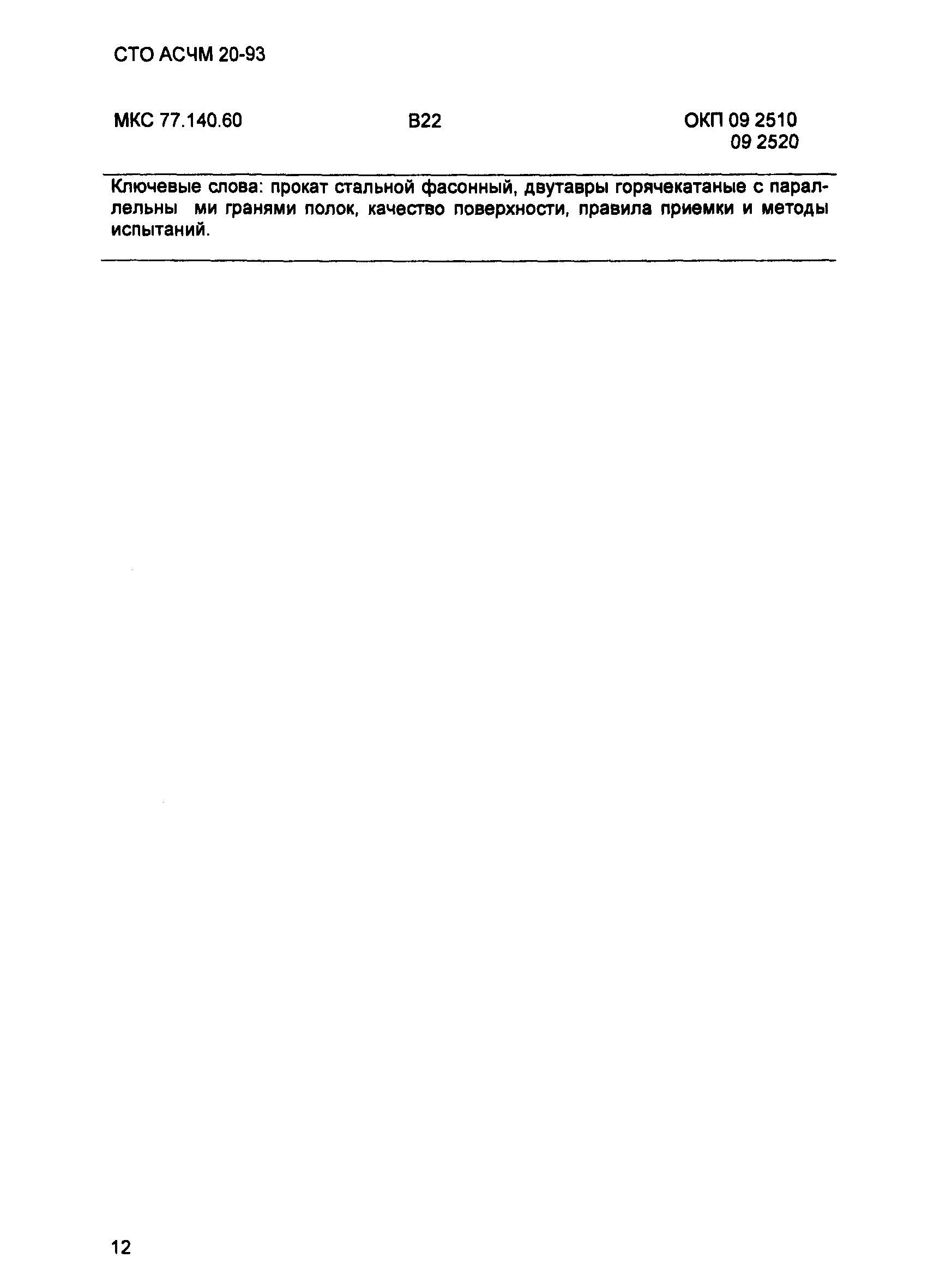 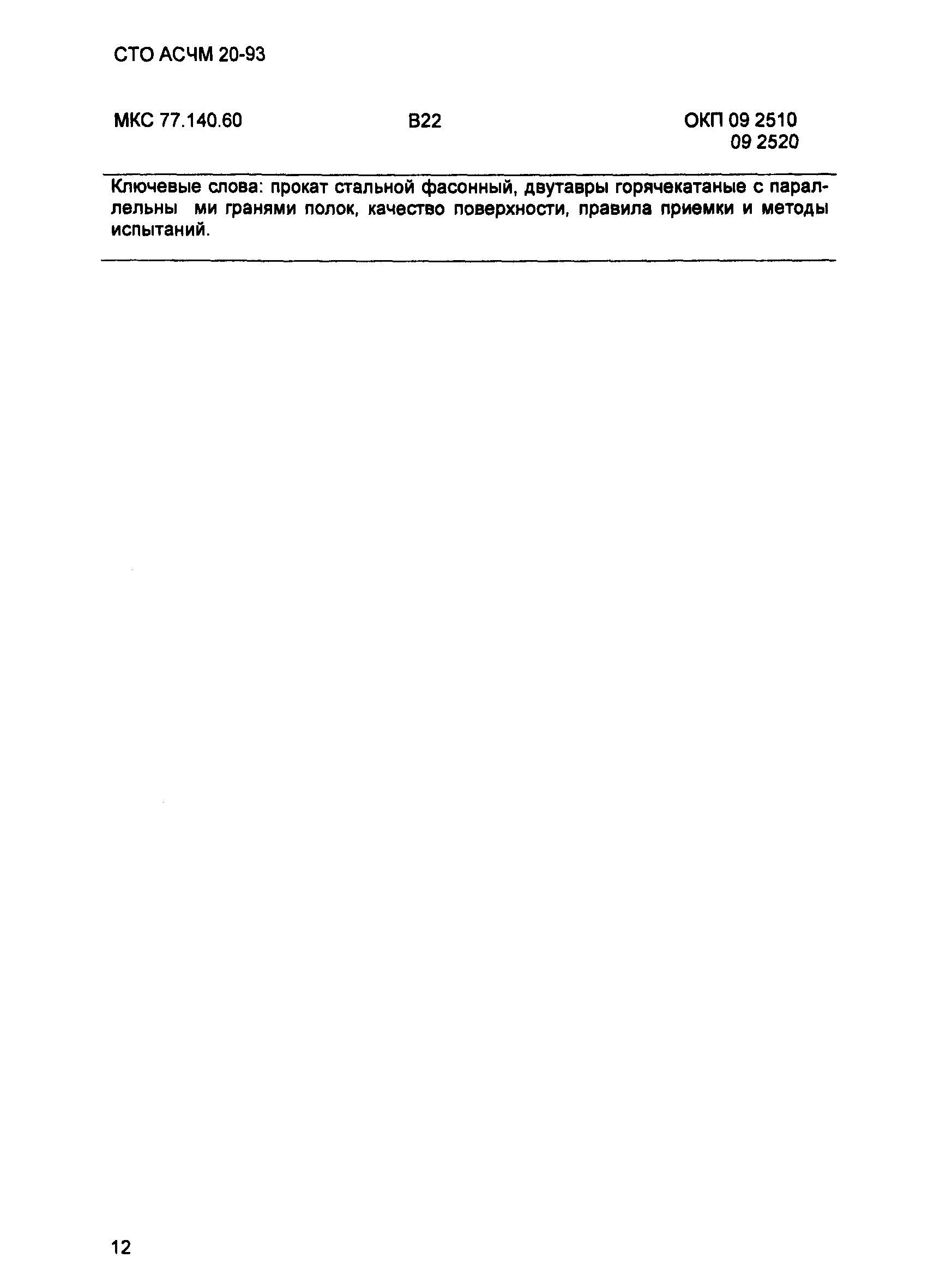 